HJYA-2020临 沂 铭 品 化 工 有 限 责 任 公 司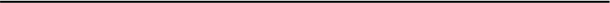 突发环境 事件应急预案有效版本： 修订版颁布日期： 2020 年 11 月 22 日实施日期： 2020 年 12月 9 日《临沂铭品化工有限责任公司突发环境事件应急预案》编制说明为建立健全突发环境事件应急机制、保护区域环境、保障周围群众健康和生 命安全， 临沂铭品化工有限责任公司 编制完成了突发环境事件应急预案。该预 案编制说明主要包括编制背景、编制过程概述、重点内容三部分。1  编制背景环境应急预案是指企业为了在应对各类事故、自然灾害时，采取紧急措施， 避免或者最大程度减少污染物或者其他有毒有害物质进入厂界外大气、水体、土 壤等环境介质，而预先指定的工作方案。根据《企业突发环境事件风险评估指南（试行） 》，有下列情形之一的， 企 业应当及时划定或重新划定本企业环境风险等级， 编制或修订本企业的环境风险 评估报告：1）未划定环境风险等级或划定环境风险等级已满三年的；2）涉及环境风险物质的种类或数量、生产工艺过程与环境风险防范措施或 周边可能受影响的环境风险受体发生变化，导致企业环境风险等级变化的；3）发生突发环境事件并造成环境污染的；4）有关企业环境风险评估标准或规范性文件发生变化的。《临沂铭品化工有限责任公司突发环境事件应急预案》 于 2016 年 9 月 9  日 在临沭县环境保护局进行了备案，备案编号为 371329-2016-005-L。其划定的环 境风险等级已满三年，需编写本企业的环境风险评估报告。本次预案编制在《企业事业单位突发环境事件应急预案备案管理办法（试 行）》（环发[2015]4 号）、《突发环境事件应急预案管理暂行办法》（环发[2010]113 号） 、《企业突发环境事件风险评估指南（试行） 》、《企业事业单位突发环境 事件应急预案评审工作指南（试行） 》、《国家突发环境事件应急预案》、《山 东省环境保护厅突发环境事件应急预案》、《临沂市突发环境事件应急预案》等 文件的指导及要求下完成预案编制工作。为了积极应对可能发生的突发环境事件， 有序、高效地组织指挥事故应急救 援工作， 依据国家相关法律法规，本厂特编制《临沂铭品化工有限责任公司 突发环境事件应急预案》，编制说明如下：一、编制过程概述本公司于 2020 年 10 月 10 日成立《临沂铭品化工有限责任公司 突发 环境事件应急预案》编制小组， 分配小组成员任务， 制定编制计划和经费预算，各部门配合调查。具体见表 1。表 1    环境应急预案编制计划表二、重点内容说明《临沂铭品化工有限责任公司 突发环境事件应急预案》编制重点内 容表见表 2。表 2    应急预案编制重点内容根据环境保护部办公厅 2015 年 1 月 9  日印发的《企业事业单位突发 环境事件应急预案备案管理办法（试行） 》第十条规定， 企业编制环境应 急预案后应组织专家和可能受影响的居民、单位代表对环境应急预案进行评审。三、 演练暴露问题及解决措施《临沂铭品化工有限责任公司 突发环境事件应急预案》演练暴露问题及解决措施见表 3：表 3    应急预案演练暴露问题及解决措施四、征求意见及采纳情况说明预案编制过程中，征求员工和可能受影响的居民和单位代表的意见。 针对公司应急救援设备和应急处置措施的实际可操作性， 向公司员工征求 意见， 公司员工同意预案中的相关内容。针对公司应急救援设备、 采取的 应急措施、事故发生时信息的发布和解除、疏散方法的可操作性， 向周围 可能受影响的居民和单位代表征求意见。 现将公众征求意见采纳情况说明如下：根据导则要求， 本项目征求意见对象为本公司员工及本公司周边的企 业代表， 采用座谈方式。会议纪要及公众意见调查表分别见表 4 及附件 1。表 4    突发环境事件应急预案公众意见征求会议记录表序一颁布通告《临沂铭品化工有限责任公司突发环境事件应急预案》 经公司评委会审议通过， 现予以颁布， 自 2020 年12月 9日 起生效。本预案适用于本公司的突发环境事件以及次生生态 破坏事件的防范和应急处置工作， 是公司预防和处置突发环 境事件以及生态破坏事件的纲领性和技术性文件， 现予公 布， 自公布之日起实施， 望公司各部门要组织职工认真学习、 严格贯彻， 并遵照执行。总经理：李其兴2020 年12月9日序二署名页我（我部门） 承诺遵守《临沂铭品化工有限责任公司突 发环境事件应急预案》中的有关要求， 并在应急救援活动中 履行自己的职责。我（我部门） 承诺遵守《临沂铭品化工有限责任公司突 发环境事件应急预案》 中的有关要求， 并在应急救援活动中 履行自己的职责。目 录第一部分  综合预案1 总则1.1 编制目的为进一步加强临沂铭品化工有限责任公司厂区环境安全管理， 提 高厂区应急人员对突发环境事件的应对和处置能力以及预警、现场应 急处置能力， 规定不同情景下应急处置人员的职责、分工， 明确预警 和处置措施， 最大限度地减轻环境污染和生态破坏， 特编制本预案， 为临沭县人民政府、临沂市生态环境局临沭县分局及相关部门制定应 急预案提供支撑。以保障企业员工和周围居民的人身安全与健康， 使 国家、集体和个人利益免受侵害。1.2 编制依据1.2.1 国家法律法规1.     《中华人民共和国环境保护法》（2015年1月1 日施行）；2.   《中华人民共和国水污染防治法》（2017年6月27 日修订）；3.   《中华人民共和国大气污染防治法》（2018年10月26 日实施）；4.   《中华人民共和国固体废物污染环境防治法》（2020年9月1 日修订） ；5.   《中华人民共和国突发事件应对法》（2007年11月1 日施行）； 6.   《中华人民共和国安全生产法》（2014年12月1 日施行）；7.   《中华人民共和国消防法》（2009年5月1 日修正）；8.  《危险化学品安全管理条例》（2011年12月1 日施行）；9.  《突发环境事件信息报告方法》（2011年5月1 日施行）；10.  《废弃危险化学品污染环境防治办法》（2005年10月1 日施行）；11.  《危险化学品目录》（2015版）；12.  《国家危险废物名录》（2016版）；13.   《重点监管的危险化学品名录》（2015版）；14.   《重点监管危险化工工艺目录》（2013年完整版） ；15.  《关于进一步加强环境影响评价管理防范环境风险的通知》（环发[2012]77号） ，2012年7月3 日；16.  《关于切实加强风险防范严格环境影响评价管理的通知》（环发[2012]98号）；17.   《重点监管的危险化学品安全措施和应急处置原则》（国家安全监督总局）；18.  《企业突发环境事件风险防范监督管理办法》（征求意见稿） ；19.  《关于印发<企业事业单位突发环境事件应急预案备案管理办法（试行） >的通知》（环发[2015]4号）；20.  《突发环境事件应急管理办法》（2015年6月5 日起施行） ；21.  《企业突发环境事件隐患排查和治理工作指南（试行） 》（环 发[2016]74号） 2016年12月6 日。1.2.2 地方法律法规规章1.  《山东省环境保护条例》（2018 年修正）；2.  《山东省突发环境事件应急预案》 （鲁政办字〔2017〕62 号） ；3.  《山东省突发事件总体应急预案》 （鲁政发〔2012〕5 号） ；  4. 《临沂市突发环境污染事件应急预案》 （临政办字〔 2020〕75号） ；5.   《临沂市突发事件总体应急预案》 （临政发[2015]11 号） ；6. 《关于贯彻落实环境保护部企业事业单位突发环境事件应急预案备案管理办法（试运）的通知》（临发[2015]104 号） ；7. 《临沭县突发环境事件应急预案》；8. 《山东省环境保护厅关于进一步加强环境安全应急管理工作的 通知》（鲁环发[2013]4 号） 。1.2.3 技术导则与标准1. 《企业突发环境事件风险评估指南（试行） 》（环办[2014]34 号）， 2014 年 4 月 3  日；2.  《企业突发环境风险分级方法》（HJ941-2018）；3. 《 化 学 品 分 类 、 警 示 标 签 和 警 示 性 说 明 安 全 规 程 》 （GB20576-GB20602）；4.  《建设项目环境风险评价技术导则》（HJT169-2018）；5. 《危险化学品重大危险源辨识》（GB18218-2018）；6.  《化学品毒性鉴定技术规范》（卫监督发[2005]272 号） ；7.  《环境影响评价技术导则 地下水环境》（HJ610-2016）；8. 《水体污染事故风险预防与控制措施运行管理要求》（中国石 油企业标准 Q/SY1310-2010）；9. 《事故状态下水体污染的预防与控制技术要求》（中国石油企业标准 Q/SY1190-2013）；10. 《挥发性有机物排放标准 第 6 部分：有机化工行业》（DB7/2801.6-2018）；11.  《恶臭污染物排放标准》（GB14554-93）；            12.《锅炉大气污染物综合排放标准》（DB37/2374-2018）； 13. 《大气污染物综合排放标准》（GB16297- 1996）；     14. 《污水排入城镇下水道水质标准》 GB/T31962-2015）；15. 《 一 般 工 业 固 体 废 物 贮 存 、 处 置 厂 污 染 控 制 标 准 》（GB18599-2001）及修改单；16. 《危险废物贮存污染控制标准》（GB18597—2001）（修改单，环境保护部公告[2013]36 号）；17. 《突发环境事件应急监测技术规范》（HJ589-2010）；18. 《企业突发环境事件隐患排查和治理工作指南（试行）》（公告 2016 年第 74 号） ；19. 《工业建筑防腐设计规范》（GB50046-2008）1.3 适用范围本预案适用于临沂铭品化工有限责任公司厂区内在生产、运行过 程中发生或可能发生突发环境事件的预警、报告、处置、应急监测和 应急终止等工作。可能发生的突发环境事件情景主要有：表 1.3-1  本厂区可能发生的突发环境事件情景一览表1.4 应急预案体系1.4.1 公司突发环境事件应急预案体系本公司突发环境事件应急预案的体系组成， 包括综合预案、现场处置方案、专项预案。综合预案： 本预案详细介绍了临沂铭品化工有限责任公司基本情 况、厂内重点环境风险源情况， 突发环境事故应急指挥体系和各类保 障体系， 并详细规定了应急组织机构的人员组成和职责、应急响应机 制分类、信息上报机制、应急救援机制、应急终止机制、预案培训和 演练、奖惩制度及善后处理程序等。确保突发环境污染事故发生时，能够得到有效的处理和处置。现场处置方案： 针对于本厂区的具体场所、装置、设施所制定的 应急处置措施， 包括事故的风险分析、应急工作职责、应急处置和注意事项， 保证发生事故后能迅速反应，正确处置。专项预案： 本公司专项预案为危险废物专项应急预案， 主要包括 编制目的、编制依据、突发环境事件的起因、现场处置措施、后期处 置措施等， 确保突发环境污染事故发生时， 能够得到有效的处理和处 置，减少企业损失和对外部环境的破坏。1.4.2  本预案与企业安全预案的衔接关系本突发环境事件应急预案与安全预案的应急指挥机构、应急资源和装备调度与配置、应急救援队伍、宣传、培训和演习协调机制等方面形成衔接。安全预案和环境风险应急预案都应注重日常的预防工作，一旦有事故发生时两个预案同时启动， 在各自发挥最大功能的前提下做到相辅相成、互相配合， 将人员伤亡和环境污染降低到最小。综合应急预案， 是指生产经营单位为应对各种生产安全事故而制定的综合性工作方案， 是本单位应对生产安全事故的总体工作程序、  措施和应急预案体系的总纲。专项应急预案， 是指生产经营单位为应对某一种或者多种类型生产安全事故， 或者针对重要生产设施、重大危险源、重大活动防止生产安全事故而制定的专项性工作方案。现场处置方案， 是指生产经营单位根据不同生产安全事故类型，  针对具体场所、装置或省设施所制定的应急处置措施。公司内部突发环境事件应急预案体系框图见图 1.4- 1。图 1.4-1  公司内部突发环境事件应急预案内部体系框图1.4.3  公司突发环境事件应急预案外部支援体系《临沂市突发环境污染事件应急预案》是针对临沂市辖区内可能 发生的突发环境污染事件、因资源开发造成的生态破坏事件、危险化 学品泄漏和固体废物污染事件、核与辐射事件等突发环境事件而制定 的风险防范和应急处置预案， 主要内容包括应急指挥体系及职责、预 防预警机制、 应急响应、善后工作、应急保障、监督管理等。《临沭 县突发事件总体应急预案》是针对临沭县辖区内可能发生的环境污染 事件而制定的应急预案， 主要内容包括组织机构与职责、预警和报告、应急响应、应急保障、后期处置等。本公司应急预案是《临沂市突发环境污染事件应急预案》、《临 沭县突发事件总体应急预案》在企业层面上的具体体现。本公司与临沂市生态环境局临沭县分局、 临沭县应急管理局、临沭县消防大队等部门之间建立了应急联动机制，在这些外部政府及其 有关部门介入公司突发环境事件应急处置时， 本企业内部各应急组织 单位将无条件听从调配， 与外部政府及其有关部门指挥协调交接（负 责人李其兴， 联系电话： 15553953539）。 武传军（ 13573918168）负 责企业内部指挥协调， 王统洲（ 13791568961）负责现场处置， 张建华 （15092927150）负责应急保障，吴清恕（ 13854931350）负责环境应 急监。按照政府及其有关部门应急队伍要求和能力配置应急救援人员、 队伍、装备、物资等， 提供应急所需的用品， 与外部相关部门共享区 域应急资源， 提高共同应对突发环境事件的能力和水平。公司突发环境事件应急预案外部支援体系见图 1.4-2。图 1.4-2    公司突发环境事件应急预案外部支援体系框图1.5 工作原则环境突发事件由事件应急救援指挥部统一领导， 各职能部门负责 人各负其责， 全体成员分工负责， 运转协调有序， 反应快速、高效， 处置合法、规范， 坚持救人第一、以人为本； 环境优先、先期处置、 防止危害扩大； 快速响应、科学应对； 应急工作与岗位职责相结合的原则。（1）救人第一，以人为本在人员生命、健康受到威胁的时候， 要本着“救人第一”的原则， 最大程度地保障企业人员和周边群众健康和生命安全。（2）环境优先，先期处置， 防止危害扩大发生突发环境事件之后， 要救环境优先于救财物， 迅速有效采取先期处置，尽量消除或减轻突发环境事件的影响。（3）快速响应，科学应对根据风险评估的结果， 事先针对各种可能的突发环境事件情景， 形成分工明确、准备周全、快速响应、科学应对的高效处置措施。积 极做好应对突发环境事件的思想准备、物资准备、技术准备、工作准 备， 加强培训演练， 充分利用现有专业环境应急救援力量， 并在切断 和控制污染源等方面与公司内部其他预案、在现场处置等方面与政府及有关部门应急预案进行有机衔接。（4）应急工作与岗位职责相结合加强企业各部门之间协同与合作， 提高快速反应能力。各部门要 针对不同污染源所造成的环境污染的特点， 将分级响应措施逐项细化 分解， 考虑到各种任务情形， 细化为具体动作， 落实到岗位、人员， 明确到具体时间。1.6 突发环境事件分级1.6.1 国家突发应急事件分级根据《国家突发环境事件应急预案》， 按照突发事件严重性和紧急程度， 突发环境事件分为特别重大（Ⅰ级） 、重大（Ⅱ级） 、较大（Ⅲ 级）和一般（Ⅳ级）四级。1.6.1.1 特别重大（Ⅰ级）突发环境事件凡符合下列情形之一的，为特别重大突发环境事件：(1)因环境污染直接导致 30  人以上死亡或 100  人以上中毒或重伤 的；(2)因环境污染疏散、转移人员 5 万人以上的；(3)因环境污染造成直接经济损失 1 亿元以上的；(4)因环境污染造成区域生态功能丧失或该区域国家重点保护物种 灭绝的；(5)因环境污染造成设区的市级以上城市集中式饮用水水源地取水 中断的。(6)Ⅰ 、Ⅱ类放射源丢失、被盗、失控并造成大范围严重辐射污染后 果的；放射性同位素和射线装置失控导致 3  人以上急性死亡的； 放射 性物质泄漏，造成大范围辐射污染后果的；(7)造成重大跨国境影响的境内突发环境事件。1.6.1.2 重大（Ⅱ级）突发环境事件凡符合下列情形之一的，为重大突发环境事件：(1)因环境污染直接导致 10 人以上 30 人以下死亡或 50 人以上 100 人以下中毒或重伤的；(2)因环境污染疏散、转移人员 1 万人以上 5 万人以下的；(3)因环境污染造成直接经济损失 2000 万元以上 1 亿元以下的；(4)因环境污染造成区域生态功能部分丧失或该区域国家重点保护 野生动植物种群大批死亡的；(5)因环境污染造成县级城市集中式饮用水水源地取水中断的。(6)Ⅰ 、Ⅱ类放射源丢失、被盗的； 放射性同位素和射线装置失控导 致 3 人以下急性死亡或者 10 人以上急性重度放射病、局部器官残疾的； 放射性物质泄漏， 造成较大范围辐射污染后果的；(7)造成跨省级行政区域影响的突发环境事件。1.6.1.3 较大(Ⅲ级)突发环境事件凡符合下列情形之一的，为较大突发环境事件：(1)因环境污染直接导致 3 人以上 10 人以下死亡或 10 人以上 50 人 以下中毒或重伤的；(2)因环境污染疏散、转移人员 5000 人以上 1 万人以下的；(3)因环境污染造成直接经济损失 500 万元以上 2000 万元以下的；(4)因环境污染造成国家重点保护的动植物物种受到破坏的；(5)因环境污染造成乡镇集中式饮用水水源地取水中断的。(6)Ⅲ类放射源丢失、被盗的； 放射性同位素和射线装置失控导致10 人以下急性重度放射病、局部器官残疾的； 放射性物质泄漏， 造成 小范围辐射污染后果的；(7)造成跨设区的市级行政区域影响的突发环境事件。1.6.1.4 一般(Ⅳ级)突发环境事件凡符合下列情形之一的，为一般突发环境事件：(1)因环境污染直接导致 3 人以下死亡或 10 人以下中毒或重伤的；(2)因环境污染疏散、转移人员 5000 人以下的；(3)因环境污染造成直接经济损失 500 万元以下的；(4)因环境污染造成跨县级行政区域纠纷， 引起一般性群体影响的；(5)对环境造成一定影响，尚未达到较大突发环境事件级别的。(6)Ⅳ 、Ⅴ类放射源丢失、被盗的； 放射性同位素和射线装置失控 导致人员受到超过年剂量限值的照射的； 放射性物质泄漏， 造成厂区 内或设施内局部辐射污染后果的； 铀矿冶、伴生矿超标排放， 造成环 境辐射污染后果的；(7)对环境造成一定影响，尚未达到较大突发环境事件级别的。    上述分级标准有关数量的表述中， “以上”含本数， “以下”不含本数。1.6.2 公司突发应急事件分级公司结合自身实际情况和危险源的潜在危险性， 按照突发环境事 件的严重性和紧急程度， 将突发事件分为一般（车间级） 环境事件、 较大（公司级） 环境事件两个级别。1.6.2.1 较大（公司级）事件(1)储罐区乙二醛、氨水、甲醛发生较大泄漏，导致周围地表水和 大气环境污染及人员中毒；(2)生产车间反应釜、精馏釜、回收单元、冲洗废水槽、陈化釜、 接收釜、浓缩液储罐发生较大泄漏， 如车间中弥漫刺激性气味。(3)厂区消防及洗消废水未能及时导入事故水池，经雨水排口、厂 门或围墙流入外环境，引起厂外地表水体环境污染。(4)  废气治理设施中喷淋设备故障、活性炭更换不及时或不规范使用等造成合成废气（非甲烷总烃、氨、甲醛） 超标， 造成周边大气环 境质量恶化。较大（公司级） 事件对公司内、外均造成较大影响， 属于区域级 突发环境事件。1.6.2.2 一般（车间级）事件(1)  结晶室内结晶液存在泄漏迹象的， 如结晶槽周围有液体存在。(2)危废间废导热油等存在泄漏迹象， 如地面存在液体。一般（车间级） 事件仅影响到公司多个部门、车间， 对周围群众 造成影响较小， 属于车间级突发环境事件。2 公司概况2.1 单位基本情况临沂铭品化工有限责任公司 基本情况见表 2.1- 1。表 2.1-1    企业基本情况汇总表2.2 公司各项目环评及三同时情况公司的有关环评手续及“三同时”情况见表 2.2- 1。表 2.2-1    公司环评手续及“三同时”情况一览表2.3 厂区平面布置临沂铭品化工有限责任公司占地面积 10400m2 ，厂区呈规则形状， 厂地较为平坦。 临沂铭品化工有限责任公司厂区西侧从南向北依次为闲置房（6 座） 、污水处理站、事故水池、锅炉房、消防水池、集水池、 储罐区和生产车间； 东侧从南向北依次为宿舍、餐厅、办公区、成品 库、维修间、危废间、仓库和结晶室。厂区总平面布置做到功能区明确、工艺管线短捷、物流顺畅、布局 紧凑合理、节约用地， 从工艺、节约用地和对外环境影响来看， 从环保角度讲，厂区总平面布置基本合理。2.4 环境风险源基本情况2.4.1 主要原辅材料及产品情况公司原辅料消耗量、储存量、物料运输及运输方式详见表 2.4- 1。表 2.4-1    原辅材料使用情况表公司产品情况详见表 2.4-2。表 2.4-2  产品情况2.4.2 生产工艺流程及主要生产设备2.4.2.1 生产工艺流程及产污环节项目生产工艺及产污环节见下图， 具体工艺分析见本预案配套风险评估 3.4 章节。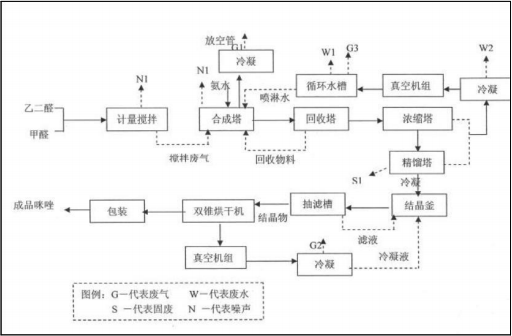 图 2.4-1  生产工艺流程及产污环节图图 2.4-2 污水处理站工艺流程及产污环节图2.4.2.2 主要生产设备本项目主要生产设备见表 2.4-3。表 2.4-3  厂区设备一览表2.4.2 污染物产生量、治理措施及排放情况汇总公司污染物产生量、治理措施及排放情况详见表 2.4-4表 2.4-4  项目废气产生及排放情况统计表2.5 周边环境状况及环境保护目标2.5.1 地形地貌1、地形地貌临沂铭品化工有限责任公司位于临沂市临沭经济开发区寨和社区 东南约 370m 处， 地理位置优越， 交通十分便利， 公司所在地地势西北 高， 东南低，地势缓倾。临沭县位于山东省东南部， 临沂城东南 28km，北纬 34°40′~35°06′， 东经 118°26′~118°51′。北依莒南，西靠临沂，西南与郯城毗邻， 东南 两面与江苏省赣榆县、东海县接壤。全县东西最大跨度为 32.90km，南  北长 45.20km，总面积 1038.1km2，耕地面积 80 万亩。 327 国道横穿东 西， S225 省道纵贯南北， 两条干线公路交叉于县城； 临沭县地处陇海、 兖石两条铁路干线腹地，东北距北欧亚大陆桥头堡日照港 128km，东  南离南欧亚大陆桥头堡连云港 106km，西距京沪高速公路临沂站38km， 交通十分便利。临沭县境内地势北高南低， 东高西洼。东部和北部为低山丘陵，  西部沭河沿岸为冲积小平原，海拔高度在 60~400m 间。全县境内有大 小山峰 25 座， 苍山最高， 海拔 349.70m；羽山、磨山位于县境东南部， 为苏鲁两省分界。全县境内山地面积占土地总面积的 3.82%，丘陵占 72.82%，平原占 23.36%。县城西部沂沭断裂带纵贯南北， 断裂带以东广大地区处于鲁东板 块南隆起地区的西南缘， 全县地质状况受沂沭断裂带的控制和影响。  全县地层基底以变质岩为主， 只有中生代的断陷盆地内有中生代地层。 除第四系沿沂沭河流域大面积覆盖外， 主要分布为元古代胶南群大山 沟、甑家沟和邱官庄三个地层组。临沂铭品化工有限责任公司所处位置为平原地带， 地质构造条件 较临沭县总体简单。该区地层连续性好， 其层序稳定， 能够较好的满 足厂区今后的长期发展需求。2、气候气象临沭县所在地区属暖温带季风区半湿润大陆性气候， 光照充足， 雨量充沛， 气候适宜， 四季分明。春季回暖迅速， 少雨多风， 空气干 燥。夏季温高湿大， 雨量集中， 为全年降水最多季节。秋季气温下降 迅速， 降水变率较大。冬季寒冷干燥， 雨雪稀少， 严寒期较长。年平 均气温 13℃，极端最高气温 39.4℃，极端最低气温-20.7℃。年平均降 雨量 851.8mm，最大年降雨量 1321.8mm。全年主导风向为偏东风，频 率为 16%；次主导风向为北风， 频率为 7%；静风频率为 34%。历年最 大风速 10 级， 历年平均风速 2.4m/s，历年大风日数为 17.6 天。最大冻土深度 0.29m 。近 20 年其它主要气候统计资料见表 2.5- 1。表 2.5-1 临沂气象站近 20 年（ 1998～2017）主要气候要素统计临沂近 20 年各风向频率见表 2.5-2。表 2.5-2  临沂气象站近 20 年（ 1998～2017）各风向频率3、年风向玫瑰图图 2.5- 1 为临沭县近 20 年风向频率玫瑰图。图 2.5-1  临沭县近 20 年风向频率玫瑰图2.5.2 纳污河流说明厂区排水系统采用雨污分流， 初期雨水（ 15min以内的雨水） 经初 期雨水集水池暂存后输送至厂区污水处理站处理达标后排入厂外沟 渠， 汇入牛腿沟。其他雨水经雨水管网汇入距企业东侧350m的牛腿沟。 厂区生产废水包括合成塔循环冷却排污水、精馏真空机组冷凝水、精 馏真空机组水流喷射泵循环水槽排水、设备及地面冲洗废水。其中合成塔循环冷却排污水为间接冷却水， 属清净下水， 经雨水管网排入牛 腿沟； 精馏真空机组冷凝水部分回合成塔作喷淋用水， 其余经污水管 道进入厂区污水处理站处理； 精馏真空机组水流喷射泵循环水槽排水 和设备及地面冲洗水经污水管道进入厂区污水处理站处理。生产废水 经厂区污水处理站处理后经市政管网送至牛腿沟污水处理厂处理达标 后排入牛腿沟， 最后汇入新沭河。生活污水经厂区化粪池处理后经市 政污水管网排入牛腿沟污水处理厂处理达标后排入牛腿沟， 最后汇入新沭河。牛腿沟原是建国初期人工开挖的排涝工程， 下游通向江苏省。临 沭县境内的牛腿沟是 1951 年人工开挖的一条排水河道， 全长 22.5km， 最终流入沭河。新沭河位于临沭县境内的南部， 西起沭河大官庄枢纽新沭河泄洪 闸（大官庄枢纽连接沭河、分沂入沭水道、新沭河和老沭河的防洪控 制工程） ， 向东流经大兴镇入江苏省石梁河水库，出库后东流至临洪 河口入海。河道全长 80km，区间流域面积 2850km2 ，其中临沭县境内 河长 20km，区间流域面积 880km2 ，流经店头、石门、大兴等 3 个乡 镇， 沿河主要支流有牛腿沟、石门河、苍源河、穆疃河等。新沭河流 域已建有 2 座中型水库（临沭县凌山头、龙潭）， 45 座小型水库（均 在临沭县境内） 。新沭河流域多年平均降雨量为 877.10mm，降雨量年际变化较大， 最大丰枯比 2.71，年内分配亦不均匀， 主要集中于汛期 6～9 月份， 约 占全年降水量的 70.6%，暴雨则多发生在 7～8 月份。多年平均年径流深为 274.70mm。2.5.5 企业周边环境风险受体情况企业周边环境风险受体情况见表 2.5-3。表 2.5-3  企业周边环境风险受体一览表2.6 应急能力现状评估2.6.1 公司目前应急能力应急队伍建设：公司成立了事故应急救援指挥部(以下简称“指挥 部”)  及应急救援办公室(以下简称“应急救援指挥部”)，成立了现场处 置组、应急保障组、应急监测组等； 公司各职能部门和全体职工都负 有事故应急救援的责任， 各救援专业队伍是事故应急救援的骨干力 量。风险防范措施：（1）厂区储罐区设置围堰， 地面以混凝土铺设，周围配置静电消除仪、洗眼器、消防沙、 消防水池、 消防栓、灭火器等应急设备。（2）厂区生产装置内地面为混凝土铺设，生产车间内部设置导 流沟（ 10m×0.1m）连接污水处理站集水池， 配置有毒气体泄漏探测仪。浓缩液储罐周围设置 10m×4m×0.25m 的围堰。（3）厂区结晶室内部地面采用瓷砖和防腐层铺设， 门口设置围堰。同时，结晶室内设置灭火器、塑胶手套等应急防护物资。（4）厂内建设有 1 座危废暂存间。（5）厂区设置有 1 座事故水池（设置切换阀门）， 当厂区生产 废水等发生泄漏或厂区发生火灾产生的洗消废水， 通过污水管网通向 事故水池暂存。（6）厂区排水系统采用雨污分流， 在雨水排口处设置雨水截止。其他防范措施：厂区生产车间、厂区门口、主要道路两侧等均设 置有视频监控， 实行 24h 不间断安全监控，一旦发生突发环境事件， 工作人员可通过显示装置迅速通知生产车间， 同时启动相应应急预 案。自身应急能力不足： （ 1）公司部分区域应急标识、指示牌等不 规范、不完善。（2）公司应急设施、设备不完善。下一步需完善的方面：（ 1）规范和完善公司部分区域应急标识、 指示牌等。（2）完善公司应急设施、 个人防护物资等设备。 （3）加 强厂区日常管理和记录备案。3 组织机构及职责3.1 组织体系人力资源的合理配置是突发环境事件应急管理体系的重要环节 之一。本项目劳动定员 60 人， 其中生产员工 50 人， 管理及工程技术 人员 10 人，生产采用 24h/d（三班制， 8h/班） ，年生产时间为 300d  （7200h）。 公司应急救援指挥部下设现场处置组、环境应急监测组、 应急保障组，成员共 10 人，因此事故状态下基本保障人员数量至少 10 人， 即事故状态下最短时间内能保证至少 10 人可迅速组成救援队 伍。公司环境应急管理工作任务分为日常环境安全管理任务和事故 状态下应急处置任务两部分。3.1.1  日常环境安全管理任务分工加强日常环境安全管理是预防突发环境事件的关键。总经理对全 厂环境安全日常管理工作总负责。总经理、生产车间、技术员、各组组长、巡检工等做好日常交叉巡检。主要任务有：1、每三年至少修订 1 次环境应急预案。2、每季度至少组织 1 次环境应急管理培训， 在加强安全意识的 同时加强全厂职工环境安全意识。3、每年至少组织 1 次环境应急演练， 加强职工应对突发环境事件的能力。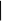 4、每月至少巡检一次生产设备、环保设施、危废暂存间、事故 池、厂区外排口截止阀，发现问题及时维护修复。5、制定危险化学品使用及管理制度，加强危险废物的日常管理。6、停开车、停产检修、物料装卸车、节假日等特殊时间段加强巡检。7、加强日常交接班环境安全管理制度，确保交接班期间突发环 境事件。8、定期召开环境安全会议， 加强环境安全意识。3.1.2 事故状态下应急处置任务分工事故状态下公司成立事故应急救援指挥部、 现场处置组、应急保 障组和应急监测组。公司各职能部门和全体职工都负有事故应急救援的责任， 各救援专业队伍是事故应急救援的骨干力量。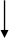 图 3.1-1    应急组织机构框架图3.2 事故状态下指挥机构组成及职责3.2.1 事故状态下应急救援队伍人员组成公司事故状态下应急救援队伍人员组成见表 3.2- 1。表 3.2-1 应急救援队伍人员3.2.2 事故状态下应急组织职责分工（1）应急救援指挥部突发环境事件时由总指挥负责指挥应急救援工作， 总指挥不在现场时，由副总指挥负责应急救援指挥工作。总 指 挥： 李其兴副总指挥：武传军 任务：①启动、终止预案。联系电话： 15553953539联系电话： 13573918168②总指挥突发环境事故的应急救援工作， 根据现场情况及时做出事件研判，组织应急响应程序，第一时间组织开展应急处置。③统筹调动公司“人、财、物”总体力量配合政府开展突发环境事 件应对。④协调外部救援单位及时开展救援， 协调周边受影响区域人员安抚工作。（2）现场处置组组长： 王统洲组员：吴清宽高志华联系电话： 13791568961联系电话： 13954921806联系电话： 13573981535任务:①第一时间做好个人防护， 运送受伤人员至安全区域。②准确将事件信息报送办公室，并提出物资、 人员等救援需求。③根据现场实际情况和应急指挥部指令进入事故现场， 堵住泄漏源头，切断泄漏点。④及时关闭雨水排放口截止阀等截流措施。⑤协助应急指挥部做好善后处置。（3）应急保障组组长： 张建华                 联系电话： 15092927150组员：吴清高                 联系电话： 13153981039高志强                 联系电话： 18653971282任务：①负责事故现场所有的通讯联络工作；②负责发生事故控制维持现场秩序， 拉起警戒线， 禁止无关人员 进入现场， 扰乱应急救援工作。 负责事故现场警戒、治安、保卫、疏 散、道路管制及迎接外援队伍到达事故现场， 负责事故后的现场保卫 工作；③负责对现场医疗救助及中毒、受伤人员的分类抢救和护送、转 院工作， 负责本公司车辆调度工作以及工程抢救和救护人员或其他应急用车；④负责各种抢险救援物资的供应协调工作， 负责现场劳保用品和 防毒用具协调工作， 保障各种应急救援物资在发生突发环境事故时可 以高效调用。负责紧急情况下的人员疏散、人数清点及物资的转移工 作。⑤根据事故状态、规模、波及范围、地下水、大气污染等周边影 响程度， 及时通知周边企业和周围村庄采取有效的措施， 并对受影响的区域,人员财产受到的损失进行通报。（4）环境应急监测组组长： 吴清恕组员：吴兴纯任务：联系电话： 13854931350联系电话： 113583940910本企业不具备环境应急监测能力， 突发环境事件造成厂界外环境 污染时， 需要委托具备环境监测能力资质的单位给予技术支援。当发 生突发环境事件造成厂外环境污染后， 应急监测组长立即与山东国环环境咨询有限公司（联系电话:  0539-8110201）取得联系，并配合做好应急监测和监测信息上报工作。应急采样（监测） 人员、监测设备 均依托山东国环环境咨询有限公司。3.3 政府主导应急处置后的指挥与协调厂区突发环境事件且公司应对能力不足时， 启动区域级应急预 案， 由临沭县应急指挥小组主导应急处置工作： ①立即疏散、撤离紧 邻企业及寨和居民区等大气环境风险受体的员工及村民； ②开展大气环境应急监测等突发环境事件的应急指挥工作。火警救援拨打“119”请求救援； 人员伤害医疗急救， 拨打电话 120 请求救助； 环境应急监测可向临沂市生态环境局环境监测站请求救 援； 环境污染事件初报拨打 12369，当由临沂市临沭县应急指挥小组 等有关部门介入或突发环境事件的应急处置工作时， 公司内部应急组 织机构成员不变， 职责由负责应急处置转变为服从指挥， 配合相关部 门参与处置工作。4 预防与预警4.1 监控预警方案根据临沂铭品化工有限责任公司 环境风险评估报告结论，公司 涉及突发大气和水环境事件风险， 风险等级表示为： 一般[一般-大气 （Q0）+一般-水（Q0）]，为一般环境风险等级。厂区涉大气类环境风险物质为废导热油； 涉水类环境风险物质包 括废导热油。结合可能发生的突发环境事件情景， 制定监控预警方案。4.1.1 企业内部监控预警方案根据本企业可能面临事件情景， 具体环境事件情景见配套风险评 估报告， 结合事件危害程度、紧急程度和发展态势， 对企业内部预警级别、预警发布与解除、预警措施进行总体安排。本企业监控预警方案有两个主要任务：一是日常监控， 即对事故征兆（现象） 进行纠正活动， 防止该现 象的扩展蔓延， 逐渐使其恢复到正确状态。二是事故危机模拟, 即在日常对策活动中发现难以有效控制的事 故征兆（现象） 后对可能发生的事故状态进行假设与模拟活动， 并提 出对策方案，为进入"事故应急”阶段做好准备。日常监控的对象， 主要是在预警分析中确定的事故隐息， 这些事  故隐患既可以被日常对策所控制和矫正， 也可以因失控而导致风险源  处于事故危机状态。日常巡检组长（武传军， 联系电话： 13573918168）应对日常监控负责， 同时总结预警监控系统的经验并汲取教训， 设置 "预警监控档案”，在日常活动中负责培训员工的预警知识和各种逆境 条件下的顶测与模拟预警管理方案， 在特别状态时提出建议供应急指 挥部采纳。4.1.2 环境风险源监控措施4.1.2.1 储罐区乙二醛、氨水、甲醛泄漏巡检人员日常巡检时发现储罐区内乙二醛、氨水、甲醛储罐区地 面流出液体或周围有刺激性气味等， 立即进行控制和矫正。若失控时， 结合自身经验判断事件等级，并立即上报应急指挥部。4.1.2.2 生产装置区泄漏巡检人员日常巡检时发现生产装置区反应釜、精馏釜、回收单元、 冲洗废水槽、陈化釜、接收釜、浓缩液储罐周围有液体流出或有毒气 体泄漏探测仪报警时等， 应立即进行控制和矫正。若失控时， 结合自 身经验判断事件等级，并立即上报应急指挥部。4.1.2.3 结晶室内结晶液泄漏巡检人员日常巡检或从视频监控中时发现结晶室内结晶槽周边 有液体流出时，应即进行控制和矫正。4.1.2.4 危废暂存间废导热油等泄漏巡检人员日常巡检或视频监控中时发现危废暂存间存放液体的 桶倾倒、破损有液体流出时，应立即进行控制和矫正。4.1.3 风险物质运输过程中风险防范措施公司生产所需要的甲醛、氨水、乙二醛等的运输主要以公路运输 为主， 危险化学品的运输严格按照《危险化学品安全管理条例》的规 定执行。公司选择有资质、记录良好的运输单位作为物料运输的承运 单位， 查看其定期组织押运人员进行环保、安全、消防知识和技能培 训记录， 核实押运人员的相关证件， 确保承运单位具备安全运输所有 物料的能力。危化品运输前， 公司人员及时与押运人员做好沟通， 将 运输危化品种类、载重量、运输车型、车牌、押运人员相关信息、运 输路线、路程、沿途休息地点、预计到达时间等信息记录存档， 并告 知运输人员所经市、县两级环保、公安、消防、交通、安监等部门的 联系方式。4.2 预警条件根据环境事故分类和公司可控情况将预警级别分为两级， 见表4.2- 1。表 4.2-1 预警分级及发布范围4.3 预警行动（1）应急指挥部根据事件发生单位传达上来的预警条件信息， 判断事故可能危害程度、紧急程度和发展事态， 及时研究确定应对方 案， 经批准后立即发布预警信息， 通知相关职能部门和厂区进入预警 状态，准备应急物资，应急小组待命。（2）预警信息的内容包括：预警信息的类别、预警级别、响应 级别、起始时间、可能影响的区域或范围、应重点关注的事项和建议采取的措施等内容。（3）指令各环境应急救援队伍进入应急状态。（4）针对突发事故可能造成的危害，封闭、隔离或者限制使用 有关厂所，中止可能导致危害扩大的行为和活动。（5）调集环境应急所需物资和设备， 确保应急保障工作。（6）当厂区负责人预测可能发生的事故需启动公司级预警时， 立即报告应急指挥部， 总指挥或副总指挥根据事态发展和影响范围启 动本预案， 超出公司处置能力的立即向临沭县人民政府办公室 （0539-6207001）、 临沭县应急管理局（0539-6211096）报告。（7）发生较大环境预警事件时， 临时应急指挥部要通知可能受 到事故影响的敏感目标向事件发生点的上风向转移， 转移的同时采取 用湿布捂鼻的保护措施。4.4 预警级别调整车间级预警时当事故扩大至厂区外部时预警需由车间级预警调 整为公司级预警。4.5 预警解除当突发环境事件危险已消除， 经公司应急指挥部评估确认后， 可 适时下达预警解除指令， 通讯联络组将指令信息传达至各个职能部 门。4.6 预警信息发布预警信息的发布、调整和解除可通过广播、电视、报刊、通信、 信息网络、警报器、宣传车或组织人员逐户通知等方式进行，对老、 幼、病、残、孕等特殊人群以及学校等特殊厂所和警报盲区应当采取 有针对性的公告方式。4.7 事故报告内容（1）单位名称、 报告时间、装置、设备；（2）可能发生的事故类型： 泄漏；（3）事故可能伤亡情况、严重程度；（4）预警级别、警示事项、咨询电话、起始时间；（5）已采取的应急措施和将要采取的措施；（6）事故可能的原因和影响范围；（7）需要增援和救援的需求。4.8 报警、通讯联络方式24  小时应急值守电话为 15553953539，值班人员接到事故信息 后， 应立即通知事故发生点周围人员做出预防措施， 并同时向负责人 报告。情况紧急时， 事故现场有关人员可以直接向临沭县政府和有关 部门报告。外部机构名单见表 4.8- 1。表 4.8-1    外部机构联系方式5 信息报告与通报公司依据《国家突发环境事件应急预案》及有关规定， 制订了紧 急情况的报告制度。5.1 内部报告5.1.1 内部报告程序发生突发环境事件时， 现场人员第一时间向环境应急指挥办公室 报告， 环境应急指挥办公室判断事故分级为一般（车间） 级别及以上 时应立即向突发环境事件应急指挥部总指挥报告， 由总指挥根据事故 大小及发展情况作出救灾决定，并确定是单位自救还是向社会求救， 同时采取措施控制事故发展。公司设有 24  小时应急值守电话 15553953539。属于较大（公司级） 环境事件的突发事件， 本公司难以自行处理 的， 须报告临沂市生态环境局临沭县分局、 临沭县应急管理局等相关 部门， 请求援助以控制事故的发展扩大。突发环境临沭县应急管理局、 事件报告程序见图 5.1- 1。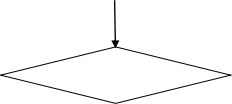 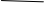 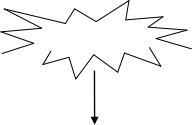 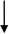 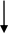 事件发生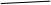 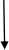 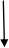 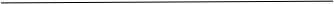 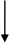 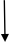 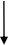 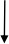 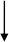 图 5.1-1    突发环境事件报告程序5.1.2 报告时限各有关部门对可能发生、即将发生或已经发生的突发环境事件， 应当在第一时间（5 分钟内） 通过公司内各种通讯设施报告至公司应 急指挥办公室。5.1.3 报告内容公司内突发较大（公司级） 突发环境事件内部报告内容见表5.1- 1。表 5.1-1    突发环境事件内部报告内容一览表5.2 信息上报公司发生较大突发环境事件难以自行处理，除执行内部报告外，还须在半小时之内将事件的详细情况汇报给临沭县生态环境局应急 办，请求援助以控制事故的发展扩大。当突发环境事件发生初期无法按突发环境事件分级标准确认等  级时， 报告上注明初步判断的可能等级； 随着事件的续报， 可视情核 定突发环境事件等级并报告应报送的部门。突发环境事件的报告分为初报、续报和处理结果报告分初报、续 报、结果报告三类。报告负责人为李其兴，联系电话 15553953539。5.2.1 初报（1）时限在发现或者得知突发环境事件后 10 分钟内进行首次上报。（2）内容初报可用电话或传真直接报告， 主要内容包括： 突发环境事件的 类型、发生时间、发生地点、初步原因、主要污染物质和数量、人员 受害情况、自然保护区受害面积和濒危物种生存环境受到破坏程度、 事件潜在危害程度等初步情况。5.2.2 续报（1）时限在查清有关基本情况、事件发展情况后随时上报。（2）内容续报必须是书面报告， 可通过网络或传真等报告， 视突发环境事件进展情况可一次或多次报告。在初报的基础上报告突发环境事件有关确切数据、发生的原因、过程、进展情况、危害程度及采取的应急 措施、措施效果等基本情况。5.2.3 结果报告（1）时限在突发环境事件处理完后立即上报。（2）内容处理结果报告采用书面报告， 处理结果报告在初报和续报的基础 上， 报告处理突发环境事件的措施、过程和结果， 突发环境事件潜在 或间接的危害及损失、社会影响、处理后的遗留问题、责任追究等详 细情况。处理结果报告应当在突发环境事件处理完毕后立即报送。5.3 信息通报当发生较大事故时，要根据事故状态、规模、波及范围、 地表水、 大气污染等周边影响程度， 及时通知周边企业和周围村庄采取有效的 措施。公司事故现场指挥部应及时准确地向公司员工或周边村委会发 布事故进行的最新进展情况， 以解除或指导人群以正确心态面对所发 生的危化品事故， 避免恐慌心理。并对受影响的区域，人员财产受到 的损失进行通报。5.3.1.   通报对象企业发生较大（公司级） 突发环境事件后， 特别是企业因危险化学品泄漏出厂界时，应向周围可能受到影响的居民、单位进行通报。 通报对象主要有： 临沭方正纸箱厂（0539-6280347）、 临沂奥力耐磨 合 金 铸造厂（ 0539-6361108 ）、 临 沭 信 升 鑫 机 械设 备有 限 公 司 （13884898088）、 临沂市金源化工有限公司（13853921852）、 临沂 市科翰硅制品有限公司（ 13355002933）、 临沭县圣地亚化肥助剂有 限公司（ 13906175080）、 临沂健强化工有限公司（ 15376028222）、 寨和社区（13954461168）等。5.3.2.   通报责任人企业通报责任人为李其兴， 联系电话 15553953539。5.3.3.   通报方式、时限及内容（1）通报方式：手机通信（2）通报时限：得知较大（公司级） 事件发生后半小时内。（3）通报内容：事故原因、涉及物料、事故已造成或者可能造 成的污染情况、需采取的避险措施等。5.4 有关通讯联络单位及电话表 5.4-1  外部应急有关单位联系电话6 应对流程和措施6.1 响应分级6.1.1 分级应急响应级别根据突发环境事件的严重程度及预警级别，采取二级响应程序，具体见表 6- 1。表 6-1    应急响应级别6.1.2 应急救援响应程序应急响应是事故状态下应急过程的总称， 包括事件预警、信息上 报、应急处置、应急终止等， 发生或可能发生突发环境事件时应遵循 如下应急响应程序：（1）初报和先期处置：巡检人员或岗位人员发现环境事件发生 或可能发生时， 立即启动信息内部报告程序， 并先期开展应急处置，如关闭上下游闸阀，停止生产，疏散及救助人员等处置措施。（2）人员集结和方案制定：公司环境应急指挥部办公室接报后 立即向公司总指挥报告， 并通知相关人员到公司集合准备开展应急处 置。公司总指挥立即赶赴公司组织开展事件等级研判， 制定初步处置 方案。（3）全力开展应急处置： 当发生一般突发环境事件时，公司环 境应急指挥部组织各救援组开展人员救护、预警监测、泄漏物收集、 设备维修等工作， 快速控制事态发展；当发生较大突发环境事件时， 公司总指挥应立即向临沂市生态环境局临沭县分局、 临沭县政府报 告， 同时， 先期开展停止生产、警戒疏散、人员救护、设备维修、泄 漏物收集等应急处置工作。（4）善后处置：收集的事故废水委托有资质单位处理，应急救 援过程产生的危险废物交有资质单位做危废处置。（5）应急终止：事件处置至应急终止条件后环境应急指挥部终 止应急。（6）事件总结：总结经验教训， 追究相关责任人责任，适当奖励事件处置中表现优秀的员工。公司预案于当地环保部门及政府相关预案衔接情况见图 6- 1。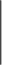 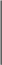 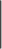 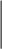 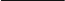 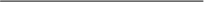 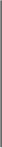 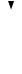 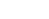 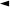 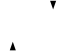 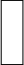 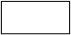 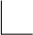 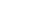 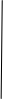 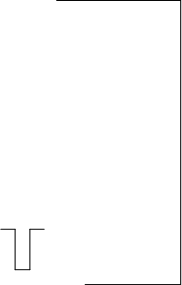 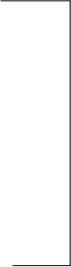 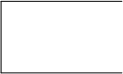 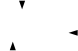 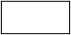 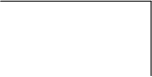 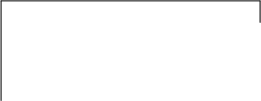 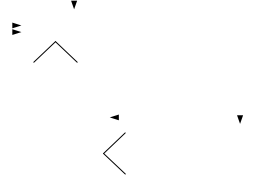 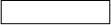 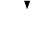 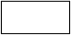 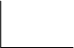 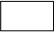 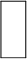 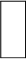 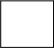 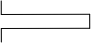 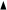 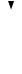 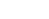 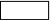 图 6-1 公司突发环境事件应急预案与政府相关预案衔接图 6.2 应急处理方案6.2.1 突发环境事件现场应急处置程序岗位人员或第一发现人发现泄漏事故立即向班长（主操作） 、安 全环保主任、总指挥或副总指挥报告，报告内容如下：1、事故发生地点、时间等。                           2、事故的简要经过、伤亡情况、伤害程度、涉及范围等。 3、事故发生原因的初步判断。4 、事故发生后已采取的措施及当前事故抢险情况等。应急办或总指挥（副总指挥） 决定启动现场处置方案， 通知相关 人员到位， 按照职责分工采取应急措施， 现场处置组到达现场进行应急救援抢险堵漏、污染物控制工作， 应急保障组在厂门口设立警戒线、 引导危险区内人员疏散； 环境应急监测组协助外援监测单位监测事故 点及受事故影响点的污水、大气。当事态扩大， 经现场指挥同意向领 导请求启动综合应急救援预案。抢修救援结束后负责现场有毒、有害 物质及扩散区域的监测， 符合要求后向现场指挥报告， 由现场指挥宣布应急结束。根据厂区突发环境事件危险因素， 结合环境风险评估报告中突发 环境事件情景分析，对可能造成环境污染的典型突发环境事件情景， 制定对应的应急处置方案。各处置方案详见“第三部分  现场处置方 案”，此处不再重复分析。6.2.2 企业外部应急措施当临沂铭品化工有限责任公司应急预案启动黄色预警， 且自身处 置能力不足时， 需要请求临沭县人民政府、临沂市生态环境局临沭县 分局、社会救援机构的援助。当由政府或生态环境局等有关部门介入或主导临沂铭品化工有 限责任公司 突发环境事件的应急处置工作时， 临沂铭品化工有限责 任公司 配合相关部门参与处置工作，并将应急人员部署情况、已采 取的措施、应急物资使用情况及物资缺口等情况， 与外部救援力量做 好沟通衔接， 同时告知其拟采取的措施， 均作为下一步应急指挥工作 的重要参考依据。6.3 与安全应急预案衔接性企业发生泄漏事故时， 企业安全预案和突发环境事件应急预案同 时启动， 安全应急预案关注企业内部和外部的生命安全， 突发环境事 件应急预案关注该事故发生后的环境后果及次生污染危害， 两预案相 互补充、相互配合， 能使企业内部和周围生命财产安全及周边环境得 到最大程度的保护。6.4 现场救治与医疗救护6.4.1 现场救治突发环境事件造成人员伤亡时， 现场处置组应立即将伤者救离危 险现场， 并视受伤类型（外伤、烧伤、中毒） 和程度采取相应的抢救 措施，情况紧急者立即送往临沭县人民医院。6.4.1.1 现场救治一般原则（1）发生伤亡事故， 抢救、急救工作要分秒必争， 及时、果断、 正确，不得耽误、拖延；（2）救护人员必须在确保自身安全的前提下进行救护；（3）救护人员必须听从指挥，了解中毒物质及现场情况， 防护器具佩戴齐全；（4）迅速将伤员抬离现场， 搬运方法要正确；（5）搬运伤员时需遵守下列规定： ①根据伤员的伤情，选择合 适的搬运方法和工具， 注意保护受伤部位； ②呼吸已停止或呼吸微弱以及胸部、背部骨折的伤员， 禁止背运， 应使用担架或双人抬送； 搬 运时动作要轻， 不可强拉， 运送要迅速及时， 争取时间； ④严重出血 的伤员， 应采取临时止血包扎措施； ⑤救护在高处作业的伤员， 应采 取防止坠落、摔伤措施； ⑥抢救触电人员必须在脱离电源后进行。事 故发生过程中， 人员的紧急疏散、撤离前后变化， 应及时报告预防应 急调度中心，便于从整体上迅速处理危险事故。并应在疏散人员后， 将其过程、人员数字、伤亡以及损失向组长进行汇报。6.4.1.2 伤员现场救治方法突发环境事件时， 人员伤亡分为风险物质泄漏造成的人员伤亡及 火灾发生时造成的人员伤亡。火灾时受伤人员一般是由于窒息、 CO、 有机毒气（非甲烷总烃、甲醛等） 等因素造成， 针对不同原因应给与有针对性的救援。救援方法见表 6.4- 1。表 6.4-1      火灾时受伤人员救援方法6.4.1.3 医疗救护预案启动后， 根据事故性质和规模， 由厂应急救援指挥部决定是 否通知临沭县人民医院来人进行现场救护， 医院应急室接到报警电话 后， 应询问事故发生详细地点和人员受伤情况， 带足急救药品后， 以 最快的时间和最捷径的路线赶到事故地点。临沭县 人民医院 位于本厂区东北 约 5.0km   处，电话：  0539-6205198。医院设立有急救中心， 并与临沂市 120 指挥中心并网。 医院联系方式见表 6.4-2。表 6.4-2    公司周围的医院情况表6.4.2 紧急撤离、疏散（1）警戒疏散当发生火灾、危险品泄漏等事故时， 现场处置组应立即警戒事故 现场， 并打开最近通道， 当消防车辆到达后， 引导消防车辆进入事故 现场， 同时， 禁止无关人员进入事故现场， 组织与施救无关人员到安 全地带。事故现场周围采用醒目隔离带围挡， 严禁无关群众进入事故现场。在运输途中发生泄漏， 车辆驾驶员、押运员配带防毒面具， 将车 辆开到无人的偏僻处进行处理， 禁止停留在人口密集或交通要道区 域，并严禁无关人员靠近， 立即拨打当地消防电话进行应急救援。（2）现场人员清点除应急救援人员在做好自身防护情况下进入危险区域外， 其余人 员应立即撤出。现场人员清点方式为： 由各班组长负责清点本班人员， 清点结果向各车间主任或总经理汇总， 然后由总经理向应急指挥部报 告。（3）撤离方式、逃生路线发生严重事故情况下， 应急救援指挥部下达撤离事故现场的命令 后， 各班组成员应在班组长带领下， 在应急保障组指挥下， 有序撤离， 撤离过程严格按指定逃生路线撤离， 服从应急保障组的指挥， 以便在发生意外时，可以进行及时有效的救治，缩短抢救人员的救援时间。波及范围内主要为本企业及邻近企业职工， 应急保障组应根据事 发时当地的气象、地理环境、人员密集度等， 确定疏散方向， 疏散时 需要用毛巾、衣物等沾湿或者沾水护住嘴鼻过滤毒气， 事故发生时按照疏散路线向发生时上风向疏散。在上风向隔离范围外设立紧急避难场所， 紧急避难所应选择在地 势平坦、交通方便、通风条件好的地方， 以便事故扩大时及时转移群 众。6.4.3 危险区的隔离（1）危险区的设定： 发生事故的储罐区、生产装置区、结晶室、 危废间为危险区。（2）事故现场隔离区划定：事故发生后，根据对人体威胁程度划定隔离区。（3）事故现场隔离方法： 在主要道路或出入口利用围绳或警戒 带的方法进行隔离。（4）事故现场周边区域的道路隔离： 设置警示牌进行隔离。6.4.4 应急救援时注意事项（1）佩戴个人防护器具方面的注意事项①首先检查防护器具是否完好，发现不合格及时调换。②正确熟练使用防护器具。③使用防毒面具处理事故时， 不能长时间使用。选用的防毒面具 必须经过定期检测，各单位严格执行《劳动防护用品管理标准》。（2）使用抢险救援器材方面的注意事项①各类救援器材严格按照标准存放， 规定专人管理、定期保养维 护并记录。②各类防护器具必须经检测合格。           ③所有人员必须能够正确使用应急救援器材。 （3）采取救援对策或措施方面的注意事项①生产岗位出现紧急情况时， 严格按照《操作规程》的规定进行处理， 操作规程不能体现的， 要及时汇报班组长（主操作） 、和厂区 负责人、生产部长。②遵守“先救人，后救物；先重点， 后一般”的原则。 （4）现场自救和互救注意事项①处理泄漏事故进行救人和堵漏时， 必须安排两人以上进行作 业。②无关人员尽量撤离现场， 防止发生次生灾害。了解现场情况， 防止事故扩大。③保护好现场伤员， 防止伤员二次受伤， 现场有条件的立即现场进行抢救，条件不具备的由公司救护组送临沭县人民医院就医。（5）现场应急处置能力确认和人员安全防护注意事项①应急处理时， 优先选用专业人员或经过专门培训的人员。②严格落实各类监护措施， 明确监护人责任， 不得离开现场。③参与救援人员认为防护不到位， 且不能解决的问题不得参与抢 险。（6）应急救援结束后的注意事项在确定各项应急救援工作结束时， 由总指挥宣布应急救援工作结束清点人员后， 留有专人巡视事故现场防止遗留隐患问题。（7）其他需要特别警示的事项： 严格服从指挥部的指挥， 做好 救援工作。6.4.5.应急人员的安全防护现场处置人员应根据环境事故的特点， 配备相应的专业防护装 备， 采取安全防护措施。处置乙二醛、氨水、甲醛、生产装置区溶液、 废导热油等泄漏、火灾事故时， 应穿戴防毒面具、塑胶手套、防护服、 防护靴等。6.5 现场保护（1）事故处理期间，厂区进行警戒， 禁止无关人员进入。（2）事故处理结束后，事故发生部门、岗位实行警戒，未经应 急指挥部批准， 所有人员禁止进入事故现场。（3）事故现场拍照、录像，除事故调查管理部门或人员外，需经总指挥批准。（4）事故现场的设备、设施等物件证据不得随意移动和清除， 抢险必须移动的需作好标记。6.6 现场洗消事件发生后， 由于有毒有害物质的污染， 对现场环境、设备和人 员造成污染、伤害， 因此在事件应急处理结束后， 必须对事件现场进行洗消。（1）乙二醛、氨水、甲醛泄漏污染物的洗消1）采用吸附垫等具有吸附能力的物质， 吸附回收转移处理。对 污染空气可采用喷射雾状水进行稀释降毒。2）凡是进入染毒区内的车辆、器材都必须进行洗消。3）凡是进入危险区内的人员都要进行洗消。皮肤接触立即脱去 被污染的衣着， 应用 2%硼酸液或大量清水彻底冲洗， 眼睛接触立即提起眼睑，用大量流动清水或生理盐水彻底冲洗至 15 分钟。（2）生产装置区溶液泄漏污染物的洗消1）利用消防水对现场环境、设备进行冲洗、降温， 洗消人员应站在上风向处， 避免洗消时喷溅到身上。2）对于不能用消防水带冲洗的设备、设施， 可利用喷雾水进行 清洗。（3）废导热油等泄漏洗消对于废导热油等泄漏的地面， 采用消防沙覆盖， 或抹布、吸油毡进行擦拭吸收。（4）事后处理1）现场洗消时，应充分考虑到洗消后废水的收集处置，不得因洗消产生二次污染。2）事件现场的洗消工作由现场处置组以及实际岗位负责人负责 组织实施， 洗消过程中， 需委托监测单位对处置后的事件现场进行分 析化验和监测， 对周边空气及公司分为内水体进行监测， 确定合格后结束洗消工作。3）洗消废水暂存于事故水池中， 然后由厂区污水处理站处理， 严禁随意外排。6.7 应急监测公司不具备环境应急监测能力， 突发环境事件造成厂界外环境污 染时， 需要委托具备环境监测能力资质的单位给予技术支援。当发生 突发环境事件造成厂外环境污染后， 应急监测组长（组长： 吴清恕， 13854931350 ） 立即与山东国环环境咨询有限公司（联系电话:  0539-8110201）取得联系，并配合做好应急监测和监测信息上报工作。应急采样（监测） 人员、监测设备均依托山东国环环境咨询有限公司。6.7.1 应急监测一般原则1 、涉气监测布点原则根据《突发环境事件应急监测技术规范》（HJ589-2010），对大 气的监测应以事故地点为中心， 在下风向按一定间隔的扇形或圆形布 点， 并根据污染物的特性在不同高度采样， 同时在事故点的上风向适 当位置布设对照点； 在可能受污染影响的居民住宅区或人群活动区等 敏感点必须设置采样点， 采样过程中应注意风向变化， 及时调整采样点位置。2 、涉水监测布点原则对江河的监测应在事故发生地及其下游布点， 同时在事故发生地 上游一定距离布设对照断面（点） ；如江河水流的流速很小或基本静 止， 可根据污染物的特性在不同水层采样； 在事故影响区域内饮用水 取水口和农灌区取水口处必须设置采样断面（点） 。对湖（库）的采 样点应以事故发生地为中心， 按水流方向在一定间隔的扇形或圆形布 点， 并根据污染物的特性在不同水层采样， 同时根据水流流向， 在其 上游适当距离布设对照断面（点） ；必要时， 在湖（库） 出水口和饮用水水口处设置采样断面（点）。对地表水的监测应以事故地点为中心， 根据本地区地下水流向采 样网格法或辐射法布设监测井采样， 同时视地下水主要补给来源， 在 垂直于地下水流的上方向， 设置对照监测井采样， 在以地下水为饮用水源的取水处必须设置采样点。3、现场监测仪器设备的确定原则：应能快速鉴定、鉴别污染物， 并能给出定性、半定量或定量的检测结果， 直接读数， 使用方便， 易 于携带， 对样品的前处理要求低。4、监测项目的确定原则：突发环境事件由于其发生的突然性、 形式的多样性、成份复杂性决定了应急监测项目往往一时难以确定，此时应通过多种途径尽快确定主要污染物和监测项目。5、监测报告基本原则：突发环境事件应急监测报告以及时、快 速报送为原则。6.7.2 监测方案（1）监测方案发生火灾事故时：表 6.7-1  应急监测方案发生物料泄漏事故时：表 6.7-2  应急监测方案注： 1、企业应急监测因子需由具备环境监测能力资质的单位监测；2、连续两次监测浓度均低于标准值或已接近可忽略水平时可停止监测。（2）监测布点应急环境监测布点方案见表 6.7-3。表 6.7-3  应急监测分布点注：环境空气应急监测应根据当时风向布点。（3）现场采样记录现场采样记录是突发环境事件应急监测的第一手资料， 必须如实 记录并在现场完成， 内容全面， 可充分利用常规例行监测表格进行规范记录， 包括以下信息：①事故发生的时间和地点， 污染事故单位名称、联系方式。②现场示意图， 如有必要对采样断面（点） 及周围情况进行现场 录像和拍照， 特别注明采样断面（点） 所在位置的标志性特征物如建 筑物、桥梁等名称。③监测实施方案， 包括监测项目（如可能） 、采样断面（点位）、 监测频次、采样时间等。④事故发生现场描述及事故发生的原因。⑤必要的水文气象参数（如水温、水流流向、流量、气温、气压、 风向、风速等） 。⑥可能存在的污染物名称、流失量及影响范围（程度） ；如有可 能，简要说明污染物的有害特性。⑦尽可能收集与突发环境事件相关的其他信息， 如盛放有毒有害 污染物的容器、标签等信息，尤其是外文标签等信息， 以便核对。⑧采样人员及校核人员的签名。⑨污染物质进入周围环境后， 随着稀释、扩散和降解等作用， 其浓度会逐渐降低。为了掌握事故发生后的污染程度、范围及变化趋势， 常需要进行连续的跟踪监测，直至环境恢复正常或达标。6.7.3 监测方案的调整根据监测结果对污染物变化趋势进行分析、对污染物扩散范围进 行预测， 并实时调整监测方案。6.7.4 监测人员的安全防护根据产生污染的污染物的性质，确定监测人员的防护措施。表 6.7-4        监测人员的防护措施6.7.5 监测设备、防护器材、耗材等日常管理要求(1)监测仪器耗材等需要定期进行维护、检修、校准，对超出产 品有效期的需要及时更新， 并加强对监测人员的培训， 落实监测设备 到具体负责人。(2)防护器材定点存放，设专柜专人管理，对防护器材的完好负 责；定期检查， 要求无泄漏、表面整洁；(3)定期检查防护用品是否在使用期限内，超出使用期限的，一 律不得使用。防毒、防尘类呼吸器应根据实际情况更换过滤材料。此外， 当发生有毒物料大面积泄漏时， 公司还应及时通知临沂市 生态环境局临沭县分局及山东国环环境咨询有限公司， 协调公司组织 环境应急监测， 确保环境监测信息及时有效收集，以做好应对措施。6.8 水污染事件保护目标的应急措施1、发生事故时，确认雨水排放口截止阀是否关闭，将雨水切换 装置切换成事故应急管网， 消防废水通过事故水池收集系统暂存， 再 通过厂区污水处理站处置， 不直接外排。当雨水排放口截止阀未关闭， 泄漏及消防废水等排入厂外， 应告知下游取水口采取措施， 加强实时监控。2、确保发生事故时，灭火时产生的废水可完全收集在事故水池 中，不会通过流出厂区污染地表水。企业需建设雨水排放口截止阀。 发生事故时， 事故水导流到事故水池， 事后通过厂区污水处理站处置 处置，对周边水环境影响很小。6.9 大气污染事件保护目标的应急措施发生火灾事故时， 应及时通知下风向企业及居民等敏感目标做好 紧急疏散撤离。疏散时选择安全的撤离路线， 避免穿越危险区域， 进 入安全区域后， 尽快脱去受污染衣物， 避免继发性伤害。 通报对象主 要有： 方正纸箱厂（ 0539-6280347）、 临沂奥力耐磨合金铸造厂 （0539-6361108）、 临沭信升鑫机械设备有限公司（13884898088）、 临沂市金源化工有限公司（ 13853921852）、 临沂市科翰硅制品有限公 司 （ 13355002933 ） 、 临 沭 县 圣 地 亚 化 肥 助 剂 有 限 公 司 （13906175080）、 临沂健强化工有限公司（15376028222）、 寨和社区（ 13954461168）等。6.10 应急终止6.10.1 应急终止的条件符合下列条件， 即满足终止条件：(1)事故现场得到控制，事件条件已经消除；(2)污染源的泄漏或释放已降到规定的限值之内；(3)事件所造成的灾害已彻底消除， 无继发可能；(4)事故现场的各种专业应急处置行动已无继续的必要；(5)采取了必要的防护措施，以保护公众免受再次危害， 并使事 件可能引起的中长期影响趋于合理且尽量低的水平。6.10.2 应急终止的程序各小组完成救援任务后，及时反馈信息，指挥部根据反馈信息，确认救援结束：(1)一般（车间级）突发环境事件由应急救援指挥部决定终止救 援，由总指挥向各救援小组下达终止命令。(2)较大（公司级）突发环境事件由公司应急救援指挥部和政府 部门相关领导共同决定终止救援， 由总指挥向各救援小组和有关部门 下达救援终止命令。在未接总指挥解除警戒区命令前， 综合组要阻止无关人员进入警 戒区。 山东国环环境咨询有限公司、厂区内环境应急监测人员到污染 区对空气及河流进行连续检测， 经分析合格后， 确认安全性得到保证 后，报告应急指挥部，由应急指挥部下达解除警戒区命令。6.10.3 应急终止后的行动(1)通知本单位相关部门、周边公司（或事业）单位、社区、社 会关注区及人员事件危险已解除；(2)对事故现场中暴露的工作人员、应急行动人员和受污染设备 进行清洁净化。对现场产生的污染物进行清理和转移。(3)当事故得到控制后，成立事故处理小组，做好事故善后处理 工作。在总经理领导下， 成立由生产部、后勤部门等有关部门和发生 事故的主管人员参加的事故调查小组， 查明事故原因， 检查事故现场， 消除潜在隐患， 落实防范措施，追究事故责任，调查事故人员伤亡、 损失情况， 拟定《事故调查报告》， 并向上级有关部门汇报。在厂长 指导下， 成立现场处置组， 研究抢修方案， 消除事故隐患， 为恢复生 产做准备。在总经理指导下， 由生产部、后勤部门和事故发生单位的 领导组成事故善后处理组。负责事故中受伤、中毒人员的医疗救护等 善后处理工作， 接待来访工作等。事故结案工作要在厂长指导下， 由 事故调查组负责。(4)组织各专业组对应急计划和实施程序的有效性、应急装备的 可行性、应急人员的素质、反应速度和应急过程等作出评价， 并对应急预案不足之处提出的修改意见， 同时编写应急救援工作总结报告。(5)参加应急行动的部门负责组织、指导环境应急队伍维护、保 养应急仪器设备， 使之始终保持良好的技术状态。(6)组织环境监测、环境评价人员及相关部门专家对事故进行污 染损失评估。弄清楚污染状况和污染覆盖面， 确定事故的波及范围和 影响程度， 对事故污染的经济损失进行评估， 评价报告报临沂市生态 环境局临沭县分局作为事故处理的依据。7 事后恢复7.1 现场污染物的后续处理7.1.1 现场保护现场处置组在第一时间负责事故现场的保护工作，主要包括：（1）设置内部警戒线，以保护现场和维护现场秩序；（2）保护事件现场被破坏的设备部件、碎片、 残留物等及其位置；（3）在现场搜集到的所有物件应贴上标签， 注明地点、时间及管理者；（4）对搜集到的物件应保持原样， 不得冲洗擦拭。7.1.2 现场清消与恢复现场处置组负责事故现场的清消与恢复工作。现场清消与恢复工 作应明确应急过程中造成环境污染物产生的环节及根据污染物的特 征类型与事件造成的影响程度提出相应的清消和恢复方法， 明确清消废水的排水路径与最终处理处置情况。事故结束后，污染物的处置方法：（1）因洗消产生的消防废水应收集后委托处理，严禁消防废水 漫流，污染地表水、土壤和地下水。（2）吸收泄漏物的消防砂、抹布、应急监测产生的废监测管等属于危险废物， 应妥善收集到容器内，严禁随意堆放。（3）事故产生的危废可与有资质的单位签署协议， 委托其进行 处置。7.1.3 污染物跟踪与评估应急救援指挥部组织环境监测、环境评价人员及相关部门或专家 对事故进行污染损失评估和进行后续追踪监测， 弄清污染状况和污染 覆盖面， 确定事故的波及范围和影响程度， 对事故污染的经济损失进 行评估， 并协助临沭县等有关部门对污染状况进行跟踪调查。7.2 环境应急设施、设备、场所的维护环境应急设施、设备及场所的维护工作具体表现见表 7-2。表 7-2    环境应急设施、设备及场所的维护工作一览表7.3 评估与总结突发环境事件事后处置工作结束后， 总经理组织全公司认真分析总结事故经验教训， “举一反三”，提出改进应急处置及环境管理工作的建议， 具体见表7.3- 1 、7.3-2 、7.3-3。表7.3-1  事后处置工作一览表表7.3-2  经验总结与评估内容事件结束后， 组织人员对事件进行调查与评估， 可从管理防范措施、工程防范措施等方面提出公司防范措施完善建议。具体的编制要求或内容可参考表7.3-3。表7.3-3  防控措施完善计划应急办负责收集、整理应急救援工作记录、方案、文件等资料， 组织专家对应急救援过程和应急救援保障等工作进行总结和评估， 提 出改进意见和建议， 并将总结评估报告报临沂市生态环境局临沭县分 局。7.4 应急改进建议应急改进建议包括应急机制中各项工作改进建议， 具体包括预警 程序、上报程序、应急响应、物资配备及人员安排等方面的改进建议， 并进一步完善应急预案内容。7.5 保险明确企业（或事业） 单位办理的相关责任险或其他险种。对企业 （或事业）单位环境应急人员办理意外伤害保险。8 应急救援培训和演练8.1 应急培训预案的编制必须经过一个持续改进， 并不断完善的过程。由于受 经验、技术和理论等方面的限制， 在实际实施过程中往往会有一些意 外情况发生， 因此应定期对应急救援人员或员工进行预案内容的培 训， 确保应急救援人员熟知救援过程和方法， 能在救援过程中密切配 合。8.1.1 应急救援人员的培训公司的事故应急救援预案生效实施后， 指挥部要根据本预案的具 体实施情况， 每年都要制定相应的培训计划， 采取各种形式对涉及应 急救援的有关人员进行事故应急救援知识和技能的培训。培训应保持相应记录，并做好培训结果的评估和考核记录。(1)培训周期：每年视具体情况最少安排一次培训；(2)培训内容：①公司生产涉及物料的理化性质；②公司危险目标的分布情况；③各类物料应采取的应急处置措施；④公司消防设施、各类消防、防护器材、救援物品的布置以及操 作演练；⑤公司防控设施启闭操作等的培训；⑥公司突发环境事件发生时的处置步骤培训；⑦相关环保基本知识。8.1.2 救护人员的培训救护人员的培训除需要掌握应急救援人员的培训内容外， 还应掌 握现场救助知识和各类应急救援物品的使用。培训周期应每年不少于 一次。8.2 应急演练8.2.1 应急演练的准备为检验预案的可行性、应急救援队伍的应急处置能力及消防设备 设施的状况， 公司必须安排进行事故演练。演练前公司应急指挥部要 周密计划、周密准备， 在报请应急救援指挥部同意后， 预防办公室负 责对演练需要的人、财、物要逐一落实到位， 明确指挥人员、演练的 项目、演练的规模、演练的事件、参加演练的车辆等， 为搞好演练做 好充分的准备。8.2.2 应急演练的方式、范围和频次每年最少要组织一次在公司范围内主要针对有毒物料泄漏等环 境污染事故的疏散、急救、消防等的演习， 其它应急演练依实际需要 不定期组织有关人员开展演习。应急演练的方式： 根据实际情况， 可采用桌面推演、模拟演练、仿真演练等方式。演练的范围： 根据演练的方式， 本着节俭、实用的原则， 确定演 练的范围，可根据需要进行全面演练、也可针对重点进行局部演练。演练频次：每年公司组织一次应急预案演练。8.2.3 演练的组织事故应急救援预案演练前先组织和告知有关人员、周围群众学习 相关演练知识， 并做好周密部署， 为演练的成功打下基础， 演习应建 立演习记录， 并且在演习结束后对应急救援演习结果进行评价， 并对 演习进行总结。为了确保周围群众的安全， 公司应利用各种媒体（如广播、视频等） 向周边群众宣传应急演练的相关知识（如发生事故的危害性、基 本处置措施、 消防基本知识、逃生与疏散方式等）， 提高周围群众应 急演练的安全意识，确保演练工作安全有序的开展。公司组织环境应急实战演练， 以提高预防能力和处置突发环境污 染事故的技能， 增强实战能力。在应急实战演练过程中， 及时发现问 题，总结经验， 不断完善、更新本应急预案。8.2.4 演练的评价与总结（1）应急演练结束后，公司应急办公室适时组织本单位专业技 术人员进行分析评价， 总结经验， 分析不足之处， 完善应急预案， 健 全应急保障。（2）演练应留有相应的演练记录并归档。8.2.5 实际演练（桌面推演）概况9 奖惩9.1 奖励在突发环境事件应急工作中， 有下列事迹之一的单位和个人， 应 依据有关规定给予奖励：（1）出色完成突发环境事件应急处置任务，成绩显著的；（2）防止或挽救突发环境事件有功，使国家、集体和人民群众 的生命财产免受或者减少损失的；（3）对事件应急准备与响应提出重大建议， 实施效果显著的； （4）有其他特殊贡献的。9.2 责任追究在突发环境事件应急工作中， 有下列行为之一的， 按照有关法律 和规定， 对有关责任人员视情节和危害后果， 由其所在单位或者上级 机关给予行政处分； 其中， 对国家公务员和国家行政机关任命的其他 人员， 分别由任免机关或者监察机关给予行政处分； 构成犯罪的， 由司法机关依法追究刑事责任；（1）不认真履行环保法律、法规， 而引发环境事件的；（2）不按照规定制定突发环境事件应急预案，拒绝承担突发环 境事件应急准备义务的；（3）不按规定报告、通报突发环境事件真实情况的；         （4）拒不执行突发环境事件应急预案， 不服从命令和指挥，或者在事件应急响应时临阵脱逃的；（5）盗窃、贪污、挪用突发环境事件应急工作资金、装备和物资的。10 保障措施为能在事故发生后， 迅速准确、有条不紊地处理事故， 尽可能减 小事故对环境造成破坏， 平时必须做好应急救援的准备工作， 落实岗 位责任制和各项制度。10.1 经费保障公司设立应对突发环境事件专项资金， 由应急指挥部管理， 经费预算 4 万元，详见环境应急资源调查报告表 10- 1。表 10-1 突发环境事件应急经费使用情况一览表10.2 应急物资与装备保障公司常备应对突发环境事件的物资和人员装备， 专门存放并由应 急救援物资保障组管理维护， 定期检查配备物资质量是否完好、数量 是否足够， 能否满足应急状态时的需要， 并做好记录， 并及时更新过 期物资。10.3 应急队伍保障公司建立突发环境事件应急救援队伍， 培训一支常备不懈， 熟知 环境应急知识， 充分掌握各类突发环境事件处置措施的预备应急力 量； 定期组织环境应急实战演练， 提高防范和处置突发性环境事件的 技能， 增强实战能力， 保证在突发环境事故发生后， 能迅速赶赴现场完成抢救、排险、消毒等现场处置工作。各职能小组人员构成有变动的， 由其上级机构作出人员调整说 明， 并及时补足人员， 对于新入组的成员， 组长要尽职尽责， 将本小 组职责说明，并做好小组内应急演练和培训。10.4 通信与信息保障公司应急预案相关人员要确保手机 24 小时正常开机， 各部门电 话处于值班监听状态， 确保本预案启动时个应急小组之间的联络畅 通。对讲机报警或内部电话、手机报警。10.5 治安保障预案启动后由应急救援组和综合组配合， 负责现场人员疏散、救 护工作， 并控制好现场做好治安保障工作。用彩带设置警戒线， 限值 人员进出， 避免无关人员进入危险区域及危害波及区域； 为事故发生 后的单位和人员提供一切方便、避免因措施不当而导致人为事故或继 发性事故蔓延或扩大。在 110 民警到达现场后， 主动说明情况并积极配合民警展开工作。10.6 医疗保障贯彻现场救治、就近救治、转送治疗的原则， 配备必要的急救医 药和器材， 并制定医护人员的应急准备措施， 以保证应急救援现场急 救的需要。10.7 其他保障公司配置轿车 1 辆、常备运输车辆 1 辆， 优先确保应急用车。公 司所在临沭县人民政府已建立应急救援队伍， 当公司无法自身处理突 发环境事件时， 可向临沭县人民政府相关部门、企业寻求支援。11 预案评审、备案、发布、更新、实施随着应急救援相关法律法规的制定、修改和完善， 部门职责或应 急资源发生变化， 或者应急过程中发现存在的问题和出现新的情况， 在演练中发现问题应及时提出解决方案，应及时修订完善预案。为适应国家相关法律、法规的调整和部门或应急资源的变化， 结 合生产过程中发现存在的问题和出现的新情况， 每三年将对本预案进 行修订更新， 并将新预案发送到相关部门进行学习。修订完善的事故应急预案应及时通知所有参与事故应急救援预案的有关人员。建立与地方环境应急机构的联系， 组织参与地方救援活动， 开展 与相关部门的交流与合作。本预案自发布之日起实施。第二部分  危险废物专项应急预案1 编制目的为确保在发生危险废物流失、泄漏、扩散等意外事故时能够及时、 迅速、有序地处理由此造成的环境污染及人员伤害， 保障公司群众和 环境安全， 根据《中华人民共和国固体废物污染环境防治法》， 结合 我公司实际情况， 制定本预案。2 编制依据1、《中华人民共和国固体废物污染环境防治法》2、《危险化学品、废弃化学品环境突发事件应急预案》；3、《危险废物鉴别标准 4、《危险废物鉴别标准 5、《危险废物鉴别标准 6、《危险废物鉴别标准 7、《危险废物鉴别标准 8、《危险废物鉴别标准9、《危险废物鉴别标准腐蚀性鉴别》（GB5085.1）；急性毒性性鉴别》（GB5085.2）； 浸出毒性鉴别》（GB5085.3）；易燃性鉴别》（GB5085.4）；反应性鉴别》（GB5085.5）；毒性物质含量鉴别》（GB5085.6）；通则》（GB5085.7）；10、《危险废物鉴别技术规范》（HJ/T298）；11、《国家危险废物名录》（2016 版）；12、《关于进一步加强环境影响评价管理防范环境风险的通知》（环发[2012]77 号文）；13、《废弃危险化学品污染环境防治办法》国家环境保护总局令第 27 号；14、《关于用于原始用途的含有或直接沾染危险废物的包装物、 容器是否属于危险废物问题的复函》（环函〔2014〕126 号）；15、《关于印发<山东省危险废物专项整治实施方案>通知》（鲁 环办[2013]21 号）。3 适用范围本预案适用于临沂铭品化工有限责任公司厂区内人为或不可抗 力引起的危险废物环境污染事件， 包括危险废物在生产、经营、储存、 运输、使用和处置过程中发生火灾事故以及事故发生后次生、衍生的 环境污染事件， 是为应对本公司因危险废物引起的突发环境事件制订 的工作计划、保障方案和操作规程。4 危险废物的产生处置情况4.1 危险废物的产生情况临沂铭品化工有限责任公司涉及的危险废物的名称、类别、产生 量、形态等情况如下表所示：表 1    危险废物的产生、暂存、贮存方式一览表其中： 毒性（Toxicity, T）、易燃性（Ignitability, I）、感染性（Infectivity, In）、 腐蚀性（Corrosivity, C）、反应性（Reactivity, R）。根据《国家危险废物名录》 （2016  版） 文件得知废弃的含油抹布、劳保用品虽是危险废物，但处置的全部 环节被豁免， 可混入生活垃圾， 不再按危险废物管理。 《国家危险废物名录》（2016  版） 文件得知废弃的含油抹布、劳保用品虽是危险废物， 但处置的全部环节被豁 免，可混入生活垃圾，不再按危险废物管理。4.2 危险废物的管理及处置情况本项目产生的危险废物均委托光大绿色环保危废处置（临沭） 有 限公司处理。厂内应建有危废暂存库一座， 产生的危险废物都在危废仓库内暂 存， 定期清理， 贮存不会超过一年。危险废物按种类分别存放， 且不 同类废物间有间隔， 危险废物的包装容器上标识明确。危废仓库底层 应采用混凝土浇筑， 表层涂刷环氧树脂防腐涂层。危险废物的转移实 行转移联单制度， 详细记录每次危险废物转移的具体情况， 公司安排 专人定期对危废暂存间的危险废物进行称重检查， 并进行登记记录。存在问题： 危废暂存间地面防渗材料部分破损， 需进行防渗处理。 且未设置视频监控。5 危险废物污染事件起因及预防措施5.1 危险废物污染事件起因临沂铭品化工有限责任公司生产过程危险废物可能发生的事故 类型为泄漏、火灾事故。5.1.1 泄漏事故本项目危险废物中废导热油为液态， 容易发生泄漏事故。（1）泄漏事故发生的原因①储存设备存在质量问题， 造成危险废物跑、冒、滴、漏。②维护不当，导致包装桶受外力撞击等，造成储桶破裂或损坏，导致危险废物泄漏。③在运输的过程中可能导致泄漏。                           ④由自然灾害（如雷击、台风、地震）造成储存设备破裂泄漏。⑤周边事故引起储存设备破裂泄漏。（2）泄漏事故影响敏感区域：①对储存现场的污染。②在运输过程对厂区道路污染。③对周边区域存在污染。（3）泄漏事故造成的影响：废导热油暂存区设置托盘和围堰， 一旦发生泄漏， 泄漏物不会流 出危废间。5.1.2 火灾事故危险废物中废导热油、废活性炭等属于可燃品， 遇明火很容易引起火灾事故。（1）火灾事故发生的原因：①火种控制不严。主要有违章动火、玩火、纵火、燃放烟花爆竹、 吸烟、装卸作业中引发的火种。②临时照明和动力电线短路超负荷、摩擦火星、电线辗压等违反规定操作。③危废暂存间照明管理不善。主要有仓库照明灯具选用不当、堆 垛超高未保持灯距、照明施工质量差导致灯脱落等； 使用高温照明、灯位设置不当、用后未切断电源， 辐射热积聚而引发堆垛火灾。（2）火灾事故影响敏感区域：①对储存现场的污染。②对周边区域存在污染。（3）火灾事故造成的影响：火灾事故产生的高温热烟气导致人员热灼伤， 火灾产生的一氧化 碳等气体会使人员中毒。 为防止危险废物引起的突发环境事件， 公司 要从以下几个方面做好防范措施：（1）危险废物进行分类存贮， 暂存库外贴有“危险废物”字样标 识。（2）危险废物储存区设置围堰、集液槽、导流沟。           （3）危险废物周围严禁明火。                             （4）危险废物仓库地坪采用防渗性能良好的防渗和防腐涂层。 （5）危险废物收集、转移、存储等操作应严格按照操作规程进行，严格实行台账管理制度、五联单管理制度、申报制度；（6）安排专人对危废仓库进行例行巡检，并进行称重，并做好 巡检记录，称重记录。5.2 危险源监控5.2.1 危险废物监控公司危险废物监测监控主要为危废暂存间， 要求所属辖区内危险 目标单位加强日常巡回检查并配备电子探头 24 小时监控，工作人员 每小时巡回检查校查的严密方式， 确保危险废物暂存区始终处于良好 的可控状态。5.2.2 预防措施为防止危险废物引起的突发环境事件， 公司要从以下几个方面做好防范措施：1）危险废物进行分类存贮，暂存库外贴有“危险废物”字样标 识。 贮存容器容积应具备一个月以上的贮存能力。2）危险废物储存区设置围堰、集液槽、导流沟。           3）危险废物仓库地坪采用防渗性能良好的防渗和防腐涂层。4）危险废物收集、转移、存储、运输等操作应严格按照操作规 程进行， 严格实行台账管理制度、五联单管理制度、申报制度，防止 非法转移和非法处置， 保证危险废物的安全监控， 防止危险废物污染 事故的发生。所有装满运走的容器或贮罐都应表明内盛物的类别与危害说明， 以及数量和装进日期， 设置危险废物的识别标志。“五联单” 中第一联由废物产生者送交生态环境局，第二联由废物产生者保管，  第三联由处置场工作人员送交生态环境局， 第四联由处置场工作人员   保存，第五联由废物运输者保存。5）安排专人对危废仓库进行例行巡检， 并进行称重，并做好巡 检记录， 称重记录。6 应急组织机构6.1 应急小组现场指挥：总经理成员：当班班长、岗位操作工应急小组下设： 应急救援组、综合组。应急组织机构图见专图 6- 1。图 6-1  应急组织机构图6.2  职责6.2.1 应急救援指挥部职责（1）负责生产岗位人员的应急培训、演练和管理。         （2）应在第一时间赶往事故现场，负责指挥现场救援队伍。 （3）决定现场处置方案的启动和组织协调。（4）服从公司应急指挥部的协调和安排。（5）解决事故抢救过程中遇到的技术难题；制定并实施防止事故扩大的安全防范措施。6.2.2 应急监测组职责负责协助山东国环环境咨询有限公司对现场有毒、有害物质及扩 散区域的监测工作。6.2.3 现场处置组职责负责危险废物泄漏处置工作，事故现场的洗消和污染控制。6.2.4 应急保障组职责负责做好向领导报告事故情况； 负责应急处置过程所需的应急物 资、 防护器材等。7  应急处置7.1 泄漏事故处理方案（1）在发生泄漏时， 首先熄灭所有明火、隔绝一切火源， 防止 发生燃烧。（2）若固体泄漏，发现人员用铜铲铲起，倒入专用桶内， 存于 危废间， 一起交由资质单位处置。若为液体泄漏， 发现人员立即用沙 土将泄漏的废液围挡吸附， 存于危废间。处置过程不得用水冲洗， 防止污染区域扩大。（3）若处置过程有冲洗废水产生，则按照“水环境突发环境事 件应急处置”进行处理。（4）事故处置结束， 处理人员将本次事故发生的时间、地点、 泄漏物、泄漏量、泄漏原因及处置措施详细记录， 交与应急办公室存 档。7.2 火灾事故处理方案当出现小面积火灾时， 第一发现人应立即采用灭火装置进行灭 火，组织现场人员搬运周边易发生火灾的物品，防止火灾蔓延。8 后期处置处置危废泄漏、火灾产生的冲洗废水、固体废物收集后委托有处 置单位处理，不可随意丢弃。第三部分 现场处置方案1、储罐区乙二醛、氨水、甲醛泄漏应急处置方案（1）处置时间、地点发现储罐区乙二醛、氨水、甲醛发生泄漏时， 要第一时间上报应 急救援指挥领导小组总指挥或副总指挥，并立即采取措施。（2）现场负责人： 王统洲（ 13791568961）（3）个人防护要求应急处理人员穿戴穿塑胶手套、 防护服、防护靴、防毒面具等。（4）现场隔离措施在储罐区主要道路或出入口利用围绳或警戒带的方法进行隔离， 设置警示牌。（5）现场疏散、撤离1）根据现场泄漏量和风向， 引导无关人员疏散。2）及时将受伤人员转移至安全区域。（6）现场处置措施1）立即关闭雨水排口截止阀，防止泄漏的液氨通过雨水排口流 出厂外。2）大量泄漏时，用带压力的水或稀盐酸溶液，在事故现场布置 多道水幕，在空中形成严密的水网， 中和、稀释、溶解泄漏的氨气。3）管道壁发生泄漏， 又不能关阀止漏时，可使用不同形状的堵 漏楔、堵漏胶、堵漏带等器具实施封堵； 微孔泄漏可以用螺丝钉加粘 合剂旋入孔内的办法封堵； 罐壁撕裂泄漏可以用充气袋、充气垫等专 用器具从外部包裹堵漏； 阀门、法兰盘或法兰垫片发生泄漏， 可用不同型号的法兰夹具并注射密封胶的方法实施封堵， 也可直接使用专用 阀门堵漏工具实施堵漏。（7）废弃物处理现场泄漏物要及时采取喷水稀释的措施进行清理， 防止二次事故 的发生， 将产生的废液利用导流管导入事故水池暂存。待事故处理后，经厂区污水处理站处理达标后排放。2、生产装置区泄漏应急处置方案（1）处置时间、地点发现生产装置区发生泄漏时， 要第一时间上报应急救援指挥领导 小组总指挥或副总指挥，并立即采取措施。（2）现场负责人： 王统洲（ 13791568961）（3）个人防护要求应急处理人员应穿戴塑胶手套、防护服、防护靴、防毒面具等防护器具。（4）现场隔离措施在生产装置区主要道路或出入口利用围绳或警戒带的方法进行隔离，设置警示牌。（5）现场处置措施1）立即关闭雨水排口截止阀，防止泄漏的液氨通过雨水排口流 出厂外。2）如果是管道泄漏时，可采用打管卡等方法进行堵漏。       3）如果是装置罐、釜泄漏时，可以将罐、釜中的物料转移至同一物料的中间品罐中。然后对泄漏的罐、釜进行修复。4）采用消防沙、吸油毡等吸附泄漏的污染物。（6）废弃物处理在应急救援过后， 所产生的废液利用导流管导入事故水池暂存。待事故处理后，泄漏物排入厂区污水处理站处理； 产生的固体废弃物等，转由有资质单位处理不可随意废弃。3、结晶室结晶液泄漏应急处置方案（1）处置时间、地点发现结晶室内结晶液发生泄漏时， 要立即采取措施。 （2）现场负责人： 王统洲（ 13791568961）        （3）个人防护要求应急处理人员应穿戴塑胶手套、防护靴等防护器具。（4）现场处置措施1）迅速将结晶槽内结晶液转移到其他容器中暂存， 然后清理泄 漏点周围，采用堵漏楔、堵漏胶等对泄漏处进行堵漏。2）采用消防沙、吸油毡等吸附泄漏的污染物。3）堵漏后应注水进行漏水检验，不漏水后方可投入使用。（5）废弃物处理在应急救援过后， 所产生固体废弃物转由有资质单位处理，不可随意废弃。4、危废暂存间废导热油泄漏应急处置方案（1）处置时间、地点发现危废间存放的废导热油发生泄漏时，要立即采取措施。 （2）现场负责人： 张建华（ 15092927150）              （3）个人防护要求应急处理人员应穿戴塑胶手套、防护靴等防护器具。（4）现场处置措施1）迅速找出泄漏部分，将存储废导热油的桶封口， 将泄漏口朝 上，使用应急备用空桶，进行倒桶转移。2）若废导热油不能封口，采用堵漏胶等将泄漏口进行堵漏。3）采用消防沙、吸油毡等吸附泄漏的污染物。（5）事后处置在应急救援过后， 所产生的废液、固体废弃物等， 转由有资质单位处理， 不可随意废弃。5 、废气治理设施超标污染现场处置方案（1）发现废气治理设施超标污染， 要第一时间上报应急救援指挥 领导小组总指挥或副总指挥，并立即采取措施。（2）现场负责人： 张建华（ 15092927150）（3）个人防护要求： 应急处理人员应穿戴防护手套、防毒面具等 防护器具。（4）现场处置方案（1）立即查明废气治理设施超标原因，并采取限产或停产措施， 进行维修，联系设备工程单位进行维修。（2）如果是治理设施人为操作失误造成的超标， 应加强工作程序管理，对相关人员做出警告或罚款等处罚。（3）事后处置在应急救援过后， 所产生的废液、固体废弃物等， 转由有资质单位处理， 不可随意废弃。6 、火灾次生环境污染本厂区发生火灾、爆炸可能引发次生、衍生厂外环境污染及人员 伤亡事故， 消防水等从雨水排口、厂门或围墙排出厂界， 造成环境污 染。公司火灾消防水外排事件发生后引起含有悬浮物、有机物等的污 水在地表水中进行扩散， 其扩散途径主要为污水汇集形成地表径流沿 着雨水管网或地表在水力作用下向下游进行扩散， 最终可能汇入新沭 河对其水质造成污染， 水体中污染物的浓度随着扩散距离的增加而逐渐降低。为防止火灾事故产生的次生污染物造成环境污染， 应采取以下应 急措施：（1）当发生火灾时， 立即启动公司的安全应急预案开展灭火工作。（2）同时启动环境事件应急预案，应急救援组到位后立即组织 人员将厂区雨水排口处截止阀关闭， 对事故废水封堵和导流， 通过导流沟、雨水管网将事故废水导入事故池。（3）遇着火设施离临近周边企业较近， 有可能影响周边企业时 及时通报周边企业，通讯联络组应及时告知作好相应的防范准备；（4）遇火势无法控制，着火设施有迹象发生爆炸或危及临近设 施爆炸时， 应及时疏散撤离所有人员， 并通报临沂市生态环境局临沭 县分局及周边企业。（5）若火灾、消防水泄漏外排量巨大， 废水泄漏出厂或超出公 司控制能力时， 启动公司一级应急响应。职务姓名任务进度计划组长李其兴①统筹环境应急预案编制；            ②统筹环境应急预案审议、发布、更新； ③统筹环境应急预案应急队伍的建立、  应急资源的调配；                    ④统筹环境应急预案学习、演练。①编制组成立：2020. 10. 10；②调查阶段：2020. 10. 14-2020. 10. 15；③编制：2020. 10.20-2020. 11. 10； ④评审及修订：       2020. 11.22-2020. 11.25； ⑤发布： 评审通过即发 布；⑥学习： 预案发布后组 织应急队伍定期学习；⑦演习： 每年组织环境 应急预案演习；⑧更新： 根据实际情况 至少每三年修订更新  一次。调查员李其兴①联系、协助编制单位对企业进行环境 风险评估；②进行应急资源调查， 包括企业第一时  间可调用的环境应急队伍、装备、物资、 场所等应急资源状况和可请求援助或协  议援助的应急资源状况；③调查员工、可能受影响的居民、单位 代表对本企业环境应急预案意见。①编制组成立：2020. 10. 10；②调查阶段：2020. 10. 14-2020. 10. 15；③编制：2020. 10.20-2020. 11. 10； ④评审及修订：       2020. 11.22-2020. 11.25； ⑤发布： 评审通过即发 布；⑥学习： 预案发布后组 织应急队伍定期学习；⑦演习： 每年组织环境 应急预案演习；⑧更新： 根据实际情况 至少每三年修订更新  一次。编制员王统洲①环境应急预案编制、修改。②环境应急预案审议会记录。①编制组成立：2020. 10. 10；②调查阶段：2020. 10. 14-2020. 10. 15；③编制：2020. 10.20-2020. 11. 10； ④评审及修订：       2020. 11.22-2020. 11.25； ⑤发布： 评审通过即发 布；⑥学习： 预案发布后组 织应急队伍定期学习；⑦演习： 每年组织环境 应急预案演习；⑧更新： 根据实际情况 至少每三年修订更新  一次。编制员张建华编制风险评估报告①编制组成立：2020. 10. 10；②调查阶段：2020. 10. 14-2020. 10. 15；③编制：2020. 10.20-2020. 11. 10； ④评审及修订：       2020. 11.22-2020. 11.25； ⑤发布： 评审通过即发 布；⑥学习： 预案发布后组 织应急队伍定期学习；⑦演习： 每年组织环境 应急预案演习；⑧更新： 根据实际情况 至少每三年修订更新  一次。编制员吴清宽编制应急资源调查报告和编制说明①编制组成立：2020. 10. 10；②调查阶段：2020. 10. 14-2020. 10. 15；③编制：2020. 10.20-2020. 11. 10； ④评审及修订：       2020. 11.22-2020. 11.25； ⑤发布： 评审通过即发 布；⑥学习： 预案发布后组 织应急队伍定期学习；⑦演习： 每年组织环境 应急预案演习；⑧更新： 根据实际情况 至少每三年修订更新  一次。预案组成内容备注突发环境事件公司基本情况临沂铭品化工有限责任公司成立于 2010 年 11 月 24  日， 位综合应急预案于临沂市临沭经济开发区寨和社区东南约 370m 处。公司 投资 2935 万元（其中环保投资 52 万元）建设年产 2000 吨咪唑项目， 占地面积 10400m2。项目劳动定员 60 人， 工作时间 24h/d（三班制，8h/班）， 年生产时间为 300d（7200h）。综合应急预案组织机构及 职责公司成立了突发环境事件现场处置组、应急保障组、应急 监测组综合应急预案预防及预警对厂内各个风险单元对可能的污染事故建立风险防范措 施，建立预警机制综合应急预案信息报告与 通报明确事故报告的基本要求、内容、报告流程及信息上报方 式综合应急预案应急响应与 措施预案实行分级响应制度， 针对泄漏及非正常工况建立应急 处置方案和监测方案综合应急预案后期处置对受污染的土壤、水等进行处置， 控制污染范围综合应急预案应急培训和 演练应急计划制定后，平时安排人员培训与演练，对工厂邻近 地区开展公众教育、培训和发布有关信息综合应急预案奖惩在突发环境事件应急工作中，有下列事迹之一的单位和个 人，应依据有关规定给予奖励综合应急预案应急保障措施包括经费、物资、通信、治安、医疗及其他保障综合应急预案预案的评审、 备案、发布、更新预案通过评审并备案之日起发布， 随厂区变更修订，无重 大变更每三年修订一次。演练应急情况临沂铭品化工有限责任公司突发环境事件应急预案参与人员厂区全体应急人员演练目的为了增强应急人员的应急防护意识， 正确规范处置突发环境事件， 保 障人员及环境的安全。应急情况处理过程具体应急处置情况见本报告第 8.2 章节演练效果本次演练具有很强的操作性，不仅增强了应急人员的应急防护意识， 还提高了应急人员应急反应的熟练程度和能力， 而且在演练中也发现 一些需要改进的环节， 对于完善预案起了很好的作用。存在问题1 、应急物资供应未得到保障。处置罐装风险物质时，处理人员须佩 戴防毒面具、防护靴和防护服等；                              2 、处理方法不全面：处理易挥发、蒸发的物料要设置水幕、水枪等 稀释、降解泄漏物蒸气浓度；                                  3、未能及时上报和向周围互助单位求援以及向周围敏感目标发布通 报，且上报的事件叙述含糊不清。整改措施1 、 《突发事件应急预案管理办法》强调应急预案重在“应对” ，定位 于控制并减轻、消除污染。应急工作与岗位职责相结合， 强调应急任 务要细化落实到具体工作岗位，应急人员要熟练掌握应急救援技能、 工作流程和具体措施；2、安排专人负责厂区雨水排放口闸阀的管理， 配备足够的应急物资， 并指派专人进行日常巡检和维护， 确保应急时的物资保障到位；3 、①从事件第一发现人至事件指挥人之间信息传递的方式、方法及 内容， 内容一般包括事件的时间、地点、涉及物质、简要经过、已造 成或者可能造成的污染情况、已采取的措施等；②从企业报告决策人、报告负责人到当地人民政府及其环保部门负责 人（单位） 之间信息传递的方式、方法及内容， 内容一般包括企业及 周边概况、事件的时间、地点、涉及物质、简要经过、已造成或者可 能造成的污染情况、已采取的措施、请求支持的内容等③从企业通报决策人、通报负责人到周边居民、单位负责人之间信息 传递的方式、方法及内容， 内容一般包括事件已造成或者可能造成的 污染情况、居民或单位避险措施等会议名称临沂铭品化工有限责任公司突发环境事件应急预案座谈会会议地点临沂铭品化工有限责任公司办公室会议时间2020  年 10 月 10 日主持人李其兴与会人员公司员工代表会议主要内容首先，由公司安全环境管理负责人向与会人员介绍了预案的编制 原因及适用范围。随后， 预案编制人员向与会人员详细介绍预案的内 容（包括风险评估报告、应急资源调查报告、应急预案文本、编制说 明），重点内容为公司可能产生的事故类型以及相应的应急响应级别， 可能产生事故的影响范围和程度， 产生事故后的应急措施及操作规  程，事故产生后所涉及的应急人员和应急物资情况以及公司的应急培 训和演练计划， 同时参会人员对现场应急相关的区域、设施、设备及 物资等进行了参观。本企业员工及附近村民代表在了解了本企业环境风险情况的基 础上，对本企业提出如下建议：保证污染物处理设备的有效运行， 使大气污染物持续达标排放。 杜绝生产中的跑、冒、滴、漏，从源头杜绝污染。单位临沂铭品化工有限责任公司临沂铭品化工有限责任公司临沂铭品化工有限责任公司临沂铭品化工有限责任公司姓名公司职务职责签名电话李其兴总经理组长15553953539武传军副总经理组员13573918168王统洲经理组员13791568961张建华经理组员15092927150吴清宽科员组员13954921806高志华科员组员13573981535吴清高科员组员13153981039高志强科员组员18653971282吴清恕科员组员13854931350吴兴纯科员组员13583940910序号风险单元及突发状况突发环境事件情景事件等级1储罐区储罐区乙二醛、氨水、甲醛泄漏事件情景公司级事件2生产装置区生产装置区反应釜、精馏釜、回收单元、冲洗废 水槽、陈化釜、接收釜、浓缩液储罐泄漏事件情 景公司级事件3结晶室结晶室结晶液泄漏事件情景车间级事件4危废暂存间危废暂存间内导热油等泄漏事件情景车间级事件5火灾次生环境污染厂区消防及洗消废水未能及时导入事故水池， 经 雨水排口、厂门或围墙流入外环境， 引起厂外地 表水体环境污染公司级事件6废气治理设施超标污染废气治理设施中喷淋设备故障、活性炭更换不及 时或不规范使用等造成合成废气（非甲烷总烃、 氨、甲醛） 超标，造成周边大气环境质量恶化。公司级事件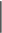 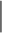 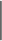 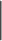 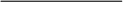 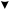 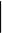 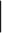 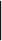 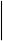 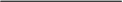 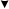 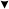 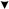 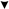 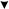 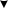 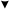 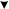 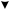 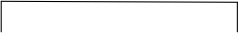 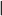 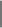 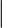 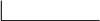 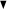 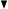 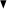 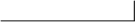 单位名称临沂铭品化工有限责任公司临沂铭品化工有限责任公司临沂铭品化工有限责任公司组织机构代码91371329565241231J91371329565241231J91371329565241231J单位地址临沭经济开发区寨和社区东南约 370m 处所在区临沭县企业性质有限责任公司所在街道（镇）临沭县经济开发区法人代表李其兴联系电话15553953539行业类别C2614  有机化学原料制造企业规模小型建厂年月2010 年 11 月 24  日最新改扩建年月--占地面积10400m2职工人数60中心经度E：118.564467°中心纬度N：34.911893°序号项目名称环评批复批复时间环评验收验收时间1临沂铭品化工有限 责任公司年产2000 吨咪唑项目临   环   发 [2011]186 号2011 年 10 月 20 日委托临沭县环境 保护监测站2017 年 10 月 22  日序号原辅料 名称年耗量日耗量形态包装方式最大  储存量实际储 存量存放位置1乙二醛  （40%）4500t15t液体40m3 储罐（3 个）100t100t储罐区2甲醛   （37%）2522t8.4t液体40m3 储罐（ 1 个）30t30t储罐区3氨水   （17%）6255t20.85t液体60m3 储罐 （ 1 个）43t40t储罐区4液化石 油气0.84t0.0028t液体35kg/瓶0.35t0.14t维修间5氧气2.52t0.0084t气体35kg/瓶0.35t0.21t维修间6导热油1t0.0033t液体导热油管道0.3t0.25t导热油管道  （133mm×30m）序号能源年耗量年耗量日耗量日耗量形态来源来源1水35850m335850m3119.5m3119.5m3液体自来水自来水2电100 万 kW•h100 万 kW•h0.33 万 kW•h0.33 万 kW•h--临沭县经济开发区供电所供给临沭县经济开发区供电所供给3天然气126 万 m3126 万 m30.42 万 m30.42 万 m3气体临沭中裕燃气有限公司供给临沭中裕燃气有限公司供给序号产品名称单位产量备注1咪唑t/a2000--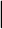 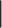 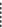 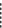 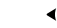 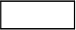 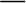 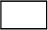 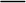 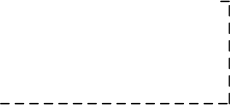 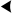 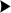 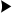 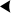 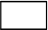 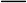 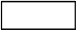 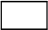 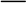 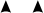 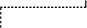 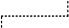 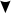 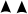 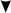 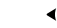 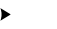 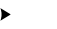 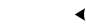 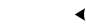 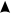 沉淀池污泥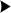 注：   污水回流              污泥回流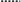 序号设备名称单位数量1醛进料泵台12混醛进料泵台23合成反应釜台44塔顶冷凝器台25循环冷却器台26循环泵台27陈化釜台48精塔进料泵台29精馏釜台510精馏塔再沸器台411精塔二冷器台212接收釜台513天然气锅炉台114双锥烘干机台115脱水、脱氨、浓度单位套116成品冷却器个117放空冷凝器个118喷射冷凝器个119塔顶冷凝器个120结晶釜个221循环液罐个122混醛储罐个223甲醛罐个124乙二醛罐个325氨水罐个126真空喷射泵台127真空循射泵台128废水提升泵台229污泥回流泵台230潜水搅拌机台231曝气鼓风机台132压滤机台1种 类排放源污染物名称产生浓度/产生量处理措施排放浓度/排放量大 气 污 染 物合成废气非甲烷总烃18.8mg/m3 ，1.15t/a合成废气经水喷淋+ 催化 燃烧+ 活性炭吸附处理后 通过 1  根 15m  高排气筒 （1#）排放。1.95mg/m3 ，0.12t/a大 气 污 染 物合成废气氨6.8mg/m3，0.025t/a合成废气经水喷淋+ 催化 燃烧+ 活性炭吸附处理后 通过 1  根 15m  高排气筒 （1#）排放。0.66mg/m3，0.003t/a大 气 污 染 物合成废气甲醛11.2mg/m3，0.06t/a合成废气经水喷淋+ 催化 燃烧+ 活性炭吸附处理后 通过 1  根 15m  高排气筒 （1#）排放。1.2mg/m3 ，0.007t/a大 气 污 染 物天然气导热油锅炉废气颗粒物4.2mg/m3 ，0.11t/a天然气导热油锅炉废气经 低氮燃烧器处理后经 1  根 12m 高排气筒（2#）排放。4.2mg/m3 ，0.11t/a大 气 污 染 物天然气导热油锅炉废气二氧化硫9mg/m3 ，0.28t/a天然气导热油锅炉废气经 低氮燃烧器处理后经 1  根 12m 高排气筒（2#）排放。9mg/m3 ，0.28t/a大 气 污 染 物天然气导热油锅炉废气氮氧化物78.3mg/m3，2.28t/a天然气导热油锅炉废气经 低氮燃烧器处理后经 1  根 12m 高排气筒（2#）排放。47mg/m3 ，1.37t/a大 气 污 染 物天然气导热油锅炉废气烟气黑度（林格 曼黑度级数）小于 1 级天然气导热油锅炉废气经 低氮燃烧器处理后经 1  根 12m 高排气筒（2#）排放。小于 1 级大 气 污 染 物无组织废 气非甲烷总烃0.99mg/m3通过加强车间通风后进行 无组织排放。0.99mg/m3大 气 污 染 物无组织废 气氨0.13mg/m3通过加强车间通风后进行 无组织排放。0.13mg/m3大 气 污 染 物无组织废 气甲醛0.1mg/m3通过加强车间通风后进行 无组织排放。0.1mg/m3大 气 污 染 物无组织废 气臭气浓度14 （无量纲）通过加强车间通风后进行 无组织排放。14 （无量纲）水 污 染 物生产废水4955m3/a4955m3/a精馏真空机组水流喷射循 环水、精馏真空机组冷凝水 （部分回合成塔作喷淋用 水） 排水、设备、车间地面 冲洗废水进入厂区污水处 理站处理达标后外排；循环 冷却水排污水属清净下水， 经雨水管网排入牛腿沟。4955m3/a水 污 染 物生活污水648m3/a648m3/a生活污水经厂区化粪池处 理后经市政污水管网排入 牛腿沟污水处理厂处理达 标后外排。648m3/a固 体 废 物生活垃圾9t/a9t/a由环卫部门统一清运处理0固 体 废 物危险废物蒸馏残渣180t/a委托光大绿色环保危废处 置（临沭） 有限公司处理0固 体 废 物危险废物废导热油1.0t/a委托光大绿色环保危废处 置（临沭） 有限公司处理0固 体 废 物危险废物污水处理站污泥5t/a委托光大绿色环保危废处 置（临沭） 有限公司处理0废活性炭1t/a0废抹布、废手套0.05t/a混入生活垃圾，由环卫部门 统一清运处理0月份项目1 月2 月3 月4 月5 月6 月7 月8 月9 月10月11月12月全年平均风 速(m/s)2.12.62.92.92.52.42.12.22.01.82.22.32.3平均气 温(℃)-0.52.67.914.720.224.526.525.621.516.28.61.514.1平均相61625658727082837668656268对湿度 (%)降水量 (mm)7.220.820.837.579.0106.7266.7213.197.915.414.812.9892.8日照时 数(h)167.6155.3201.7217.4236.6204.4163.4171.0172.3187.7174.5159.52211. 4风 向NNNENEENEEESESESSESSSWSWWSWWWN WNWNNWC平 均4.315.79.86.36.35.85.16.14.86.35.24.02.23.33.63.18.3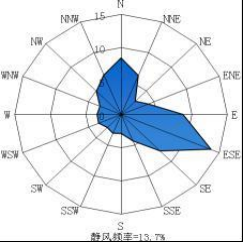 1、大气环境风险受体1、大气环境风险受体1、大气环境风险受体1、大气环境风险受体1、大气环境风险受体序号名称人数(人)距企业距离（m）相对企业方位1.1临沭方正纸箱厂3530W1.2临沂奥力耐磨合金铸造厂4565SE1.3临沭信升鑫机械设备有限公司5085E1.4临沂市金源化工有限公司65140NE1.5临沂市科翰硅制品有限公司75160SE1.6临沭县圣地亚化肥助剂有限公司35180NE1.7临沂健强化工有限公司60185E1.8寨和社区1110370NW1.9宁庄800650NW1.10寨东700655NW1.11寨西900975NW1.12临沭县郑山街道翔雁小学13001010SW1.13南古新居10701085SW1.14前东村11001250SW1.15后东村10801305SW1.16金沂蒙家属院12501520E1.17南古新街12001620SW1.18南古镇初级中学10201865SW1.19临沭县郑山街道南古小学6502070SW1.20前栗行10002170W1.21高埠前10302315NW1.22新村8902410SW1.23班官庄村10502570SE1.24稻埝9902650SE1.25后栗行8502780NW1.26白石官庄12102825SE1.27东滩子18002915NW1.28梁家洼7903010NW1.29张南埠子村10303015NE1.30东唐疃9803065SW1.31王庄子10503065SW1.32侯宅子12003150NW1.33湾里11203270SW1.34徐埠前11203280NW1.35周庄村12003335W1.36罗屯村10153345NE1.37西滩子10203360NW1.38西唐疃12003460SW1.39曹庄子村11803540S1.40幸福家园9853605SW1.41王埠前10803645NW1.42吴家坊头村12053670NW1.43张埠前10903745NW1.44大琅琳村26003755SE1.45贺城村23003880SW1.46干沟渊村11303950SW1.47张家坊头村15004035NW1.48醋庄23004065SW1.49郑山居21504165NE1.50邢屯村11204175NE1.51金堂社区11304320NE1.52临沭县第五初级中学11004355NE1.53王家坊头村15254360NW1.54海子村12104405NE1.55建设村8904450SW1.56李蒿科居15004480SE1.57西王庄12104490NW1.58史丹利小区10204510NE1.59郑山万人大社区12054585NE1.60东王庄7654605NE1.61金都小区11054675NE1.62前琅琳子13004730SE1.63前黄庙村9654780NW1.64朱果10104785SW1.65潘岭12004820NW总计： 68865 人总计： 68865 人总计： 68865 人总计： 68865 人总计： 68865 人注： 1、企业现有装置的卫生防护距离和大气环境防护距离范围内无环境敏感目标；2、企业周边 5 公里范围内有医疗卫生机构，无军事禁区、军事管理区、国家相关保密区域和科研等机构； 5 公里范围内村庄总人数 约为 68865 人。注： 1、企业现有装置的卫生防护距离和大气环境防护距离范围内无环境敏感目标；2、企业周边 5 公里范围内有医疗卫生机构，无军事禁区、军事管理区、国家相关保密区域和科研等机构； 5 公里范围内村庄总人数 约为 68865 人。注： 1、企业现有装置的卫生防护距离和大气环境防护距离范围内无环境敏感目标；2、企业周边 5 公里范围内有医疗卫生机构，无军事禁区、军事管理区、国家相关保密区域和科研等机构； 5 公里范围内村庄总人数 约为 68865 人。注： 1、企业现有装置的卫生防护距离和大气环境防护距离范围内无环境敏感目标；2、企业周边 5 公里范围内有医疗卫生机构，无军事禁区、军事管理区、国家相关保密区域和科研等机构； 5 公里范围内村庄总人数 约为 68865 人。注： 1、企业现有装置的卫生防护距离和大气环境防护距离范围内无环境敏感目标；2、企业周边 5 公里范围内有医疗卫生机构，无军事禁区、军事管理区、国家相关保密区域和科研等机构； 5 公里范围内村庄总人数 约为 68865 人。2、水环境风险受体2、水环境风险受体2、水环境风险受体2、水环境风险受体2、水环境风险受体（1）距离企业较近的地表水系有企业东约 350m 的牛腿沟。（2）企业雨水排口下游 10 公里范围内无乡镇及以上城镇饮用水源保护区、自来水厂取水口、水源涵养区、重要湿地；无自然保护区、 珍稀濒危野生动植物天然集中分布区、重要水生生物的自然产卵场及索饵场、越冬场和洄游通道、风景名胜区、特殊生态系统、世界文化 和自然遗产地、红树林、珊瑚礁等滨海湿地生态系统、珍稀、濒危海洋生物的天然集中分布区、海洋特别保护区、海上自然保护区、盐场 保护区、海水浴场、海洋自然历史遗迹。（3）以企业雨水排口算起，排水进入受纳河流最大流速时， 24 小时流经范围内不涉及跨省界。（4）企业雨水排口下游 10 公里范围内有耕地、基本农田保护区，无水产养殖区、天然渔场、无富营养化水域、基本草原、森林公园、 地质公园、天然林、海滨风景游览区、具有重要经济价值的海洋生物生存区域。（1）距离企业较近的地表水系有企业东约 350m 的牛腿沟。（2）企业雨水排口下游 10 公里范围内无乡镇及以上城镇饮用水源保护区、自来水厂取水口、水源涵养区、重要湿地；无自然保护区、 珍稀濒危野生动植物天然集中分布区、重要水生生物的自然产卵场及索饵场、越冬场和洄游通道、风景名胜区、特殊生态系统、世界文化 和自然遗产地、红树林、珊瑚礁等滨海湿地生态系统、珍稀、濒危海洋生物的天然集中分布区、海洋特别保护区、海上自然保护区、盐场 保护区、海水浴场、海洋自然历史遗迹。（3）以企业雨水排口算起，排水进入受纳河流最大流速时， 24 小时流经范围内不涉及跨省界。（4）企业雨水排口下游 10 公里范围内有耕地、基本农田保护区，无水产养殖区、天然渔场、无富营养化水域、基本草原、森林公园、 地质公园、天然林、海滨风景游览区、具有重要经济价值的海洋生物生存区域。（1）距离企业较近的地表水系有企业东约 350m 的牛腿沟。（2）企业雨水排口下游 10 公里范围内无乡镇及以上城镇饮用水源保护区、自来水厂取水口、水源涵养区、重要湿地；无自然保护区、 珍稀濒危野生动植物天然集中分布区、重要水生生物的自然产卵场及索饵场、越冬场和洄游通道、风景名胜区、特殊生态系统、世界文化 和自然遗产地、红树林、珊瑚礁等滨海湿地生态系统、珍稀、濒危海洋生物的天然集中分布区、海洋特别保护区、海上自然保护区、盐场 保护区、海水浴场、海洋自然历史遗迹。（3）以企业雨水排口算起，排水进入受纳河流最大流速时， 24 小时流经范围内不涉及跨省界。（4）企业雨水排口下游 10 公里范围内有耕地、基本农田保护区，无水产养殖区、天然渔场、无富营养化水域、基本草原、森林公园、 地质公园、天然林、海滨风景游览区、具有重要经济价值的海洋生物生存区域。（1）距离企业较近的地表水系有企业东约 350m 的牛腿沟。（2）企业雨水排口下游 10 公里范围内无乡镇及以上城镇饮用水源保护区、自来水厂取水口、水源涵养区、重要湿地；无自然保护区、 珍稀濒危野生动植物天然集中分布区、重要水生生物的自然产卵场及索饵场、越冬场和洄游通道、风景名胜区、特殊生态系统、世界文化 和自然遗产地、红树林、珊瑚礁等滨海湿地生态系统、珍稀、濒危海洋生物的天然集中分布区、海洋特别保护区、海上自然保护区、盐场 保护区、海水浴场、海洋自然历史遗迹。（3）以企业雨水排口算起，排水进入受纳河流最大流速时， 24 小时流经范围内不涉及跨省界。（4）企业雨水排口下游 10 公里范围内有耕地、基本农田保护区，无水产养殖区、天然渔场、无富营养化水域、基本草原、森林公园、 地质公园、天然林、海滨风景游览区、具有重要经济价值的海洋生物生存区域。（1）距离企业较近的地表水系有企业东约 350m 的牛腿沟。（2）企业雨水排口下游 10 公里范围内无乡镇及以上城镇饮用水源保护区、自来水厂取水口、水源涵养区、重要湿地；无自然保护区、 珍稀濒危野生动植物天然集中分布区、重要水生生物的自然产卵场及索饵场、越冬场和洄游通道、风景名胜区、特殊生态系统、世界文化 和自然遗产地、红树林、珊瑚礁等滨海湿地生态系统、珍稀、濒危海洋生物的天然集中分布区、海洋特别保护区、海上自然保护区、盐场 保护区、海水浴场、海洋自然历史遗迹。（3）以企业雨水排口算起，排水进入受纳河流最大流速时， 24 小时流经范围内不涉及跨省界。（4）企业雨水排口下游 10 公里范围内有耕地、基本农田保护区，无水产养殖区、天然渔场、无富营养化水域、基本草原、森林公园、 地质公园、天然林、海滨风景游览区、具有重要经济价值的海洋生物生存区域。3 、500m 范围内环境风险受体企业周边 500m 范围内的总人口数约为 1475 人。3 、500m 范围内环境风险受体企业周边 500m 范围内的总人口数约为 1475 人。3 、500m 范围内环境风险受体企业周边 500m 范围内的总人口数约为 1475 人。3 、500m 范围内环境风险受体企业周边 500m 范围内的总人口数约为 1475 人。3 、500m 范围内环境风险受体企业周边 500m 范围内的总人口数约为 1475 人。应急救援指挥部序号应急机构姓名联系电话应急机构职务1应急指挥部李其兴15553953539总指挥2应急指挥部武传军13573918168副总指挥3现场处置组王统洲13791568961现场处置组组长4现场处置组吴清宽13954921806现场处置组组员5现场处置组高志华13573981535现场处置组组员6应急保障组张建华15092927150应急保障组组长7应急保障组吴清高13153981039应急保障组组员8应急保障组高志强18653971282应急保障组组员9环境应急监测组吴清恕13854931350应急监测组组长10环境应急监测组吴兴纯13583940910应急监测组组员预警分级环境事件分级预警触发条件Ⅰ预警触发条件Ⅱ上报流程发布人车间级预警一 般 （ 车 间级） 环 境 事件①结晶室内结晶槽周边有液 体流出； ②危废暂存间存放液 体的桶倾倒、破损有液体流 出。①影响范围限制在厂 区内或现场周边地区； ②对相邻装置产生影 响； ③通过工艺调整、 抢修等可以在公司控 制范围内短时间解决。现场操作 员→车间 主任→公 司应急指 挥中心公司应 急指挥 中心总 指挥公 司较 大①储罐区内乙二醛、氨水、甲①影响范围超出厂区，现场操作临沭县级 预 警（区 域级）（ 公 司级） 环 境 事件醛储罐区地面流出液体或周 围有刺激性气味等； ②生产装 置区反应釜、精馏釜、回收单 元、冲洗废水槽、陈化釜、接 收釜、浓缩液储罐周围有液体 流出或有毒气体泄漏探测仪 报警时； ③厂区消防及洗消废 水未能及时导入事故水池， 经 雨水排口、厂门或围墙流入外 环境， 引起厂外地表水体环境 污染； ④废气治理设施中喷淋 设备故障、活性炭更换不及时 或不规范使用等造成合成废 气（非甲烷总烃、氨、甲醛） 超标， 造成周边大气环境质量 恶化。产生连锁反应，对周边 影响程度较大；②对相 邻厂家及环境保护目 标构成极端威胁，需要 大范围撤离；③需要政 府部门及相关单位进 行支援；④需要一段时 间消除环境影响。员→车间 主任→公 司应急指 挥中心→  公安、消 防、安监、 环保等部 门人民政 府政府部门联系电话政府部门联系电话政府部门联系电话政府部门联系电话单位联系电话单位联系电话临沭县政府办公室0539-6207001临沂市生态环境局临沭县 分局0539-6207021临沭县应急管理局0539-6211096临沭县安监局0539-6211096消防大队： 119；报警： 110；医院： 120消防大队： 119；报警： 110；医院： 120消防大队： 119；报警： 110；医院： 120消防大队： 119；报警： 110；医院： 120周边邻近互助救援单位联系电话周边邻近互助救援单位联系电话周边邻近互助救援单位联系电话周边邻近互助救援单位联系电话临沂市科翰硅制品有限公司临沂市科翰硅制品有限公司1385392185213853921852周边邻近敏感目标联系电话周边邻近敏感目标联系电话临沭方正纸箱厂0539-6280347临沂奥力耐磨合金铸造厂0539-6361108临沭信升鑫机械设备有限公司13884898088临沂市金源化工有限公司13853921852临沂市科翰硅制品有限公司13355002933临沭县圣地亚化肥助剂有限公司13906175080临沂健强化工有限公司15376028222寨和社区13954461168第一发现人预防办公室一般环境事件应急指挥部组织公 司 自 救较大环境事件应急指挥部临沂市生态环境局临沭县分局等相关部门公司自救和社会支援序号突发环境事件内部报告内容备注1事件概述2事件时间3事件地点4初步原因5污染物泄漏量6污染影响范围7已造成或者可能造成的污染情况8已采取的措施9人员伤亡情况10人员救治情况11设施损坏情况12财产损失情况政府部门联系电话政府部门联系电话政府部门联系电话政府部门联系电话单位联系电话单位联系电话临沭县政府办公室0539-6207001临沂市生态环境局临沭县 分局0539-6207021临沭县应急管理局0539-6211096消防大队： 119；报警： 110；医院： 120消防大队： 119；报警： 110；医院： 120周边邻近互助救援单位联系电话周边邻近互助救援单位联系电话临沂市科翰硅制品有限公司13853921852周边邻近敏感目标联系电话周边邻近敏感目标联系电话临沭方正纸箱厂0539-6280347临沂奥力耐磨合金铸造厂0539-6361108临沭信升鑫机械设备有限公司13884898088临沂市金源化工有限公司13853921852临沂市科翰硅制品有限公司13355002933临沭县圣地亚化肥助剂有限公司13906175080临沂健强化工有限公司15376028222寨和社区13954461168响应级别响应条件响应措施车间级响应一般环境事件（车间级事 件） ，车间级预警时， 污染 物少量泄漏扩散， 事故影响 超出装置区及车间， 污染物 控制在厂区内部进行公司范围内响应， 各职能小组紧急 动员， 现场负责人为应急救援指挥部总 指挥， 启动综合及专项预案， 并根据情 况拨打公安、消防、医疗救护电话公司级响应较大环境事件（公司级事 件） ，公司级预警时， 事故 影响超出厂界范围， 引起外 环境污染物浓度超标， 事故 废水流出厂区， 污染物对厂 外敏感目标产生不利影响进行临沭县及波及范围内响应， 各职能 小组紧急动员， 奔赴事故现场， 进行抢 险和救援， 现场负责人为应急救援指挥 部总指挥。应急救援指挥部将事件情况 上报临沭县相关部门， 临沭县相关部门 支援公司的紧急救援工作社会援助受伤类型救治方法窒    息将伤员抬到空气新鲜流通的地方静息，尽量远离火源。同 时解开衣服、裤带，放低头部，冬天注意保暖。并立即作 口对口人工呼吸、胸外心脏按压， 以复苏心肺功能。然后 给氧吸入， 以高压氧气为最好。迅速与医生联系送往医院 救治。CO 、非甲烷总烃、 甲醛 等中毒迅速将病人转移到空气新鲜的地方，卧床休息，保暖，保 持呼吸道通畅。呼吸停止时， 应及早进行人工呼吸， 或用 呼吸机维持呼吸。危重病人可考虑血浆置换。序号医院医院联系方式相对于公司的位置1临沭县人民医院0539-6205198厂区东北约 5.0km 处大气环境监测大气环境监测大气环境监测大气环境监测监测因子事故类型所用仪器监测频次非甲烷总烃、氨、 甲醛催化燃烧+活性 炭吸附装置发 生火灾便携式气体检测仪初期阶段： 1h/次；控制阶段： 2h/次；跟踪阶段： 1d/次， 连续 3d。地表水监测地表水监测地表水监测地表水监测监测因子事故类型所用仪器监测频次石油类废导热油等发 生火灾便携式石油类测定仪监 测初期阶段： 1h/次；控制阶段： 2h/次；跟踪阶段： 1d/次， 连续 3d。pH、COD、甲醛、氨氮、总磷、总 氮等厂区洗消废水pH 精确试纸、便携式水 质检测仪初期阶段 1h/次；控制阶段： 2h/次；跟踪阶段： 1d/次， 连续 3d。大气环境监测大气环境监测大气环境监测大气环境监测大气环境监测监测因子事故类型监测频次监测方法所用仪器非甲烷总烃、氨、甲醛废气治理设施 超标污染初期阶段： 1h/次；控制阶段： 2h/次；跟踪阶段： 1d/次， 连续 3d气体检测管法便携式气体检测 仪氨、甲醛氨水、甲醛泄漏初期阶段： 1h/次；控制阶段： 2h/次；跟踪阶段： 1d/次， 连续 3d气体检测管法便携式气体检测 仪地表水监测地表水监测地表水监测地表水监测地表水监测监测因子事故类型监测频次监测方法所用仪器石油类废导热油泄漏初期阶段： 1h/次；控制阶段： 2h/次；跟踪阶段： 1d/次， 连续 3d便携式石油类 分析仪法便携式石油类 分析仪pH、COD、 甲醛、氨  氮、总磷、总氮等厂区生产废水、 洗消废水初期阶段： 1h/次；控制阶段： 2h/次；跟踪阶段： 1d/次， 连续 3d便携式分析仪法pH 精确试纸、 便 携式水质监测仪监测内容序号敏感点名称相对方位相对距离（m）环境空气1寨和社区NW370环境空气2厂区----地表水1牛腿沟E350地下水（取水口）1寨和社区NW370地下水（取水口）2厂区----地下水（取水口）3前东村SW1250序号污染物污染物类型防护措施1非甲烷总烃、氨、甲醛 等废气治理设施 超标污染塑胶手套、防毒面具等2石油类、 pH 、COD、甲醛、氨氮、总磷、总 氮等厂区废导热油、氨水、甲醛泄漏、洗消废水塑胶手套、防毒面具等工作类别负责人联系方式具体工作污染治理王统洲13791568961负责将事故泄漏的危废和废水进行妥善收 集、处置。构筑物重建加固王统洲13791568961负责对损坏构筑物进行加固、修复或重建。设备物资维护张建华15092927150负责统计应急设备的损坏、应急物资的消 耗，并及时进行维护、补充。应急资源维护张建华15092927150对应急仪器设备进行维护、保养， 对应急 物资进行补充更新损失赔偿李其兴15553953539负责统计处置过程周边居民的经济损失、 专家评估费用等各项支出。配合开展评估和 调查李其兴15553953539配合临沭县应急指挥小组开展环境损害评 估、事件调查等工作工作类别负责人具体工作总结事故原因分管副总、应急保 障组、现场处置  组、环境应急检测 组总结经验教训， 内容包括事故性质、类别、原因、责 任、防范措施、改进措施和处置工作的经验， 编制总 结报告，并由公司上报临沂市生态环境局临沭县分 局。组织预案修订应急保障组、现场 处置组、环境应急 检测组组织专家对事故应急处置过程及企业环境应急预案 进行全面、专业的评估， 并据此修订预案， 由公司上 报临沂市生态环境局临沭县分局。配合政府部门 相关评估总经理积极配合临沂市生态环境局临沭县分局开展的各类 评估工作。序号评估事项评估内容1事件调查事件发生原因2事件调查风险源的监控、管理是否合理3事件调查工程防范措施是否满足4事件调查应急准备工作是否充足5事件调查……6应急过程信息接收、传递、响应措施是否及时7应急过程事态的初步评估与发展趋势是否准确8应急过程处置措施是否恰当9应急过程应急任务的完成程度10应急过程出动的应急物资与人员是否与应急任务相适应11应急过程应急工作是否符合保护公众、环境的总要求12应急过程……13事件影响事件造成的经济损失14事件影响事件对环境的损害程度15事件影响事件对公众的生活与心理造成的影响序号完善项目完善项目具体工作要求1事件调查应急预案管理应急过程中通过对事件的调查和评估后， 确定风 险管理制度及环境应急管理制度的缺失与不足 情况。以及根据应急响应过程中针对单元防控不 足情况提出完善建议。1事件调查风险管理制度应急过程中通过对事件的调查和评估后， 确定风 险管理制度及环境应急管理制度的缺失与不足 情况。以及根据应急响应过程中针对单元防控不 足情况提出完善建议。1事件调查环境应急管理应急过程中通过对事件的调查和评估后， 确定风 险管理制度及环境应急管理制度的缺失与不足 情况。以及根据应急响应过程中针对单元防控不 足情况提出完善建议。2工程防范措 施预警监测措施应急过程中通过对事件的调查和评估后， 确定风 险管理制度及环境应急管理制度的缺失与不足 情况。以及根据应急响应过程中针对单元防控不 足情况提出完善建议。预案名称临沂铭品化工有限责任公司突发环境事件演练临沂铭品化工有限责任公司突发环境事件演练临沂铭品化工有限责任公司突发环境事件演练临沂铭品化工有限责任公司突发环境事件演练演练时间2020 年 8 月 16 日演练地点演练地点临沂铭品化工有限责任公司演练目的、目标 检验预案  锻炼队伍  磨合机制  宣传教育  完善准备  其他目的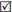 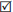 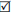  检验预案  锻炼队伍  磨合机制  宣传教育  完善准备  其他目的 检验预案  锻炼队伍  磨合机制  宣传教育  完善准备  其他目的 检验预案  锻炼队伍  磨合机制  宣传教育  完善准备  其他目的演练类型 综合演练  □单项演练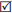  综合演练  □单项演练□现场演练    桌面演练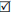 □现场演练    桌面演练演练内容 预警与报告  指挥与协调   应急通讯  事故监测   警戒与管制 疏散与安置医疗卫生  现场处置  社会沟通  后期处置  其他功能 预警与报告  指挥与协调   应急通讯  事故监测   警戒与管制 疏散与安置医疗卫生  现场处置  社会沟通  后期处置  其他功能 预警与报告  指挥与协调   应急通讯  事故监测   警戒与管制 疏散与安置医疗卫生  现场处置  社会沟通  后期处置  其他功能 预警与报告  指挥与协调   应急通讯  事故监测   警戒与管制 疏散与安置医疗卫生  现场处置  社会沟通  后期处置  其他功能参演人员分组， 任务、职责分工1 指挥部：整个应急过程的指挥、协调。2 现场处置组： 负责排险。3 应急保障组： 负责消息传达、警戒、保障。4 环境应急监测组：负责协助第三方监测工作1 指挥部：整个应急过程的指挥、协调。2 现场处置组： 负责排险。3 应急保障组： 负责消息传达、警戒、保障。4 环境应急监测组：负责协助第三方监测工作1 指挥部：整个应急过程的指挥、协调。2 现场处置组： 负责排险。3 应急保障组： 负责消息传达、警戒、保障。4 环境应急监测组：负责协助第三方监测工作1 指挥部：整个应急过程的指挥、协调。2 现场处置组： 负责排险。3 应急保障组： 负责消息传达、警戒、保障。4 环境应急监测组：负责协助第三方监测工作演练筹备（人  员、经费、物资、 场地、安全、通 讯和其他保障）1、工具、物资： 五金工具、备用桶、 防腐蚀手套、2、场地： 临沂铭品化工有限责任公司3、演练人员： 李其兴、武传军、王统洲、张建华、 高志强、吴清恕、吴兴纯1、工具、物资： 五金工具、备用桶、 防腐蚀手套、2、场地： 临沂铭品化工有限责任公司3、演练人员： 李其兴、武传军、王统洲、张建华、 高志强、吴清恕、吴兴纯1、工具、物资： 五金工具、备用桶、 防腐蚀手套、2、场地： 临沂铭品化工有限责任公司3、演练人员： 李其兴、武传军、王统洲、张建华、 高志强、吴清恕、吴兴纯1、工具、物资： 五金工具、备用桶、 防腐蚀手套、2、场地： 临沂铭品化工有限责任公司3、演练人员： 李其兴、武传军、王统洲、张建华、 高志强、吴清恕、吴兴纯演练事故情景 设计现场模拟由于储罐区中甲醛、氨水等风险物质因管道、阀门等破损造成甲醛、 氨水等泄漏等事故。现场人员发现后立即用对讲机层层汇报至应急指挥部，启 动应急预案响应，实施救人排险， 最终完成对风险物质泄漏事故控制。现场模拟由于储罐区中甲醛、氨水等风险物质因管道、阀门等破损造成甲醛、 氨水等泄漏等事故。现场人员发现后立即用对讲机层层汇报至应急指挥部，启 动应急预案响应，实施救人排险， 最终完成对风险物质泄漏事故控制。现场模拟由于储罐区中甲醛、氨水等风险物质因管道、阀门等破损造成甲醛、 氨水等泄漏等事故。现场人员发现后立即用对讲机层层汇报至应急指挥部，启 动应急预案响应，实施救人排险， 最终完成对风险物质泄漏事故控制。现场模拟由于储罐区中甲醛、氨水等风险物质因管道、阀门等破损造成甲醛、 氨水等泄漏等事故。现场人员发现后立即用对讲机层层汇报至应急指挥部，启 动应急预案响应，实施救人排险， 最终完成对风险物质泄漏事故控制。演练主要步骤准备： 早 8 点-8 点 15 分， 指挥人员和各小组负责人碰头， 交代演练事项， 并分 头检查应急工具、物资准备情况报警：现场发现者（高志华）用对讲机报警至本单位负责人（王统洲）， 负责 人用对讲机报告至应急指挥部，指挥部报告总指挥及其他各组人员。响应1、总指挥（李其兴）根据实际情况确定事件等级并启动应急预案， 警戒人员（高 志强）立即用警戒带隔离危险区， 联络员（吴兴纯）立刻根据响应级别对外进  行上报和通报， 现场处置组人员穿好防护用品配备专业工具进行抢救伤员， 关  闭上游阀门，堵漏和泄漏物收集处置及应急监测。                          2、排险过程中现场处置组长（王统洲）用对讲机保持与指挥部联系（李其兴）， 直至险情得到控制。四、应急结束： 经现场处置组确认报请总指挥下达应急结束的命令。 进行现场清理，恢复正常状态。准备： 早 8 点-8 点 15 分， 指挥人员和各小组负责人碰头， 交代演练事项， 并分 头检查应急工具、物资准备情况报警：现场发现者（高志华）用对讲机报警至本单位负责人（王统洲）， 负责 人用对讲机报告至应急指挥部，指挥部报告总指挥及其他各组人员。响应1、总指挥（李其兴）根据实际情况确定事件等级并启动应急预案， 警戒人员（高 志强）立即用警戒带隔离危险区， 联络员（吴兴纯）立刻根据响应级别对外进  行上报和通报， 现场处置组人员穿好防护用品配备专业工具进行抢救伤员， 关  闭上游阀门，堵漏和泄漏物收集处置及应急监测。                          2、排险过程中现场处置组长（王统洲）用对讲机保持与指挥部联系（李其兴）， 直至险情得到控制。四、应急结束： 经现场处置组确认报请总指挥下达应急结束的命令。 进行现场清理，恢复正常状态。准备： 早 8 点-8 点 15 分， 指挥人员和各小组负责人碰头， 交代演练事项， 并分 头检查应急工具、物资准备情况报警：现场发现者（高志华）用对讲机报警至本单位负责人（王统洲）， 负责 人用对讲机报告至应急指挥部，指挥部报告总指挥及其他各组人员。响应1、总指挥（李其兴）根据实际情况确定事件等级并启动应急预案， 警戒人员（高 志强）立即用警戒带隔离危险区， 联络员（吴兴纯）立刻根据响应级别对外进  行上报和通报， 现场处置组人员穿好防护用品配备专业工具进行抢救伤员， 关  闭上游阀门，堵漏和泄漏物收集处置及应急监测。                          2、排险过程中现场处置组长（王统洲）用对讲机保持与指挥部联系（李其兴）， 直至险情得到控制。四、应急结束： 经现场处置组确认报请总指挥下达应急结束的命令。 进行现场清理，恢复正常状态。准备： 早 8 点-8 点 15 分， 指挥人员和各小组负责人碰头， 交代演练事项， 并分 头检查应急工具、物资准备情况报警：现场发现者（高志华）用对讲机报警至本单位负责人（王统洲）， 负责 人用对讲机报告至应急指挥部，指挥部报告总指挥及其他各组人员。响应1、总指挥（李其兴）根据实际情况确定事件等级并启动应急预案， 警戒人员（高 志强）立即用警戒带隔离危险区， 联络员（吴兴纯）立刻根据响应级别对外进  行上报和通报， 现场处置组人员穿好防护用品配备专业工具进行抢救伤员， 关  闭上游阀门，堵漏和泄漏物收集处置及应急监测。                          2、排险过程中现场处置组长（王统洲）用对讲机保持与指挥部联系（李其兴）， 直至险情得到控制。四、应急结束： 经现场处置组确认报请总指挥下达应急结束的命令。 进行现场清理，恢复正常状态。结束后现场点 评应急演练结束后，在演练现场，评估人员对演练中发现的问题、不足及取得的 成效进行口头点评应急演练结束后，在演练现场，评估人员对演练中发现的问题、不足及取得的 成效进行口头点评应急演练结束后，在演练现场，评估人员对演练中发现的问题、不足及取得的 成效进行口头点评应急演练结束后，在演练现场，评估人员对演练中发现的问题、不足及取得的 成效进行口头点评应急演练书面 评估应急演练目的和目标明确、情景描述详细到位， 应急行动与应对措施稍有不足， 亟待提高；应急演练目的和目标明确、情景描述详细到位， 应急行动与应对措施稍有不足， 亟待提高；应急演练目的和目标明确、情景描述详细到位， 应急行动与应对措施稍有不足， 亟待提高；应急演练目的和目标明确、情景描述详细到位， 应急行动与应对措施稍有不足， 亟待提高；演练总结报告演练结束后，厂区负责人（李其兴）对演练做出总结报告：演练概要： 本次演练主要内容有应急演练目的及要求； 应急演练事故情景设计； 应急演练规模及时间；参演单位和人员主要任务及职责；应急演练筹备工作内演练结束后，厂区负责人（李其兴）对演练做出总结报告：演练概要： 本次演练主要内容有应急演练目的及要求； 应急演练事故情景设计； 应急演练规模及时间；参演单位和人员主要任务及职责；应急演练筹备工作内演练结束后，厂区负责人（李其兴）对演练做出总结报告：演练概要： 本次演练主要内容有应急演练目的及要求； 应急演练事故情景设计； 应急演练规模及时间；参演单位和人员主要任务及职责；应急演练筹备工作内演练结束后，厂区负责人（李其兴）对演练做出总结报告：演练概要： 本次演练主要内容有应急演练目的及要求； 应急演练事故情景设计； 应急演练规模及时间；参演单位和人员主要任务及职责；应急演练筹备工作内容；应急演练主要步骤； 应急演练技术支撑及保障条件；应急演练评估与总结 等。发现的问题： 应急物资供应未得到保障； 处理方法不全面； 未能及时上报和向 周围互助单位求援以及向周围敏感目标发布通报， 且上报的事件叙述含糊不清。 建议：需要针对公司应急救援设备、采取的应急措施、事故发生时信息的发布 和解除、疏散方法的可操作性进行完善和提高。序号使用范围数量监督管理措施1应急人员培训1 万元年终统计开支使用情况，向应急救援指挥部汇报2应急人员演练1 万元年终统计开支使用情况，向应急救援指挥部汇报3应急救援物资的保养、维修、更新2 万元年终统计开支使用情况，向应急救援指挥部汇报合计4 万元4 万元4 万元序 号废物名称废物代码废物类别贮存方式物理性状危险特性产生量 (吨)来源及产生工 序1蒸馏残渣900-013- 11HW11袋装固体T180精馏工序2废导热油900-249-08HW08170kg/桶液体T ，I1.0加热工序3污水处理 站污泥900-046-49HW49袋装固体T5污水处理站4废活性炭900-041-49HW49桶装固体T/In1有机废气处理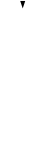 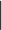 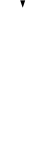 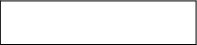 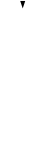 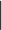 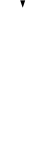 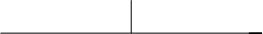 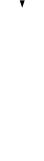 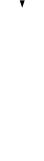 